SUNUŞ (İlçe Kaymakamı)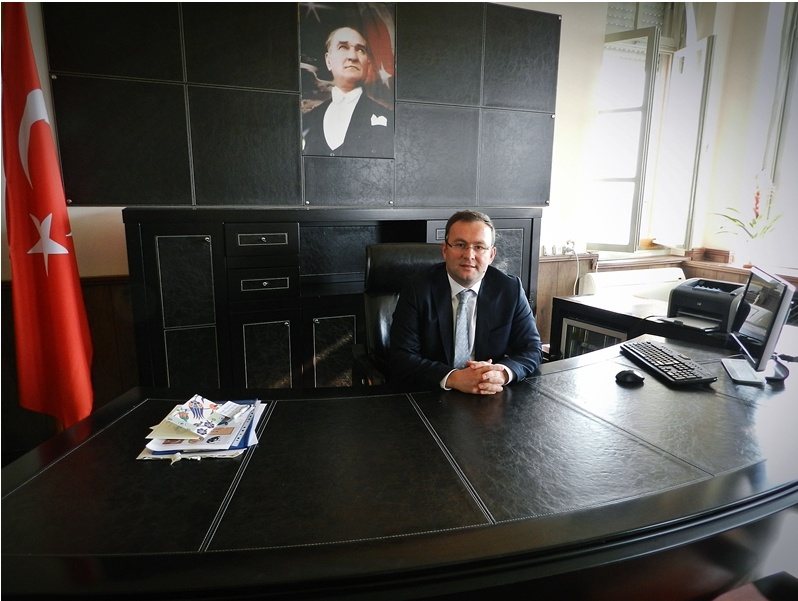 	Dünyada ve ülkemizde meydana gelen; toplumsal, siyasal, ekonomik ve teknolojik alanlardaki yeni gelişmeler tüm kurumlarla birlikte eğitim ve öğretim kurumlarını da sürekli etkilemekte ve değişimi zorunlu hale getirmektedir. Değişimin gereği olarak, tüm eğitim alanları ile eğitim kurumlarında yeni yaklaşımlar ve uygulamaların en kısa sürede yaşama geçirilmesi gerekmektedir. Eğitim kurumlarının kendilerinden beklenen işlevleri yerine getirebilmeleri, Milli Eğitim Bakanlığının belirlediği hizmet standartlarını gerçekleştirebilmeleri, iyi bir planlamaya ve bu planın etkin bir şekilde uygulanmasına bağlıdır.  	5018 Sayılı Kamu Mali Yönetimi ve Kontrol Kanunu ile, Milli Eğitim Bakanlığı Strateji Geliştirme Başkanlığı Genelgeleri doğrultusunda İlçe Milli Eğitim Müdürlükleri ile tüm okul ve kurumların yapacakları tüm faaliyetleri planlamaları zorunluluğu getirilmiş olup, Erdek İlçe Millî Eğitim Müdürlüğü'nün 2015-2019 döneminde faaliyetlerini kapsayan Stratejik Planı hazırlanmıştır. Planın başarıyla uygulanması için tüm birim amirleri ve çalışanlarca kavranıp benimsenmesi ve elde edilen çıktıların takip edecek plan dönemlerinde de kullanılması, İlçe Millî Eğitim Müdürlüğü'nün planlı çalışmalardan arzu edilen azamı faydayı elde etmesini sağlayacaktır.                                                                                                   Mustafa DEMİRELLİ                                                                                                     Erdek KaymakamıiiiÖNSÖZ 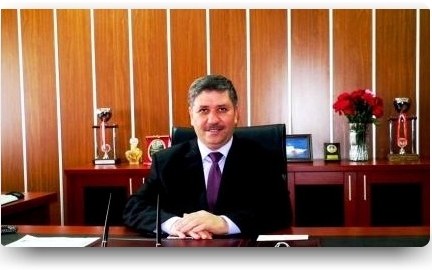 	İçinde bulunduğumuz bilgi çağından maksimum olarak faydalanabilmek için, teknolojik alanlarda meydana gelen değişimler, tüm kurumlarda olduğu gibi eğitim kurumlarımızda da değişimi zorunlu kılmaktadır.    	Erdek Milli Eğitim Müdürlüğü olarak okul öncesi eğitimi yaygınlaştırmak, temel eğitime hazırlık aşamasında oldukça önemlidir. İlköğretim ve Ortaöğretim okullarında okullaşma oranının en üst seviyeye çıkması için okulların eksiklerinin giderilmesinin eğitim kalitesini artıracağı ve eğitimde sürekli gelişimi sağlayacağı düşüncesindeyiz. Yaygın eğitim yoluyla ilçemizde yaşayan yetişkin bireylerin de eğitimden maksimum düzeyde faydalanması düşünülmektedir.  	Atatürk ilke ve inkılâplarına bağlı Milli Eğitim Temel Kanunu doğrultusunda 5018 sayılı kanun gereği 2015–2019yılları arasında uygulanmak üzere hazırlanan stratejik planla eğitim kalitelimizin yükseleceğine inanmaktayım.                                                                                                      Ömer CEYLAN                                                                                                 İlçe Milli Eğitim MüdürüivxxixiGİRİŞRekabetin gün geçtikçe arttığı bir dünyada yaşamaktayız. Yaşanan değişim süreci, ekonomiden siyasete, eğitimden kültür anlayışına kadar her alanda köklü bir değişim başlatmıştır. Bu nedenle ülkelerin etkin ve sağlıklı bir şekilde yönetilebilmeleri ve hedeflerini gerçekleştirmelerinde eğitimin önemi tartışılmaz bir gerçektir.Eğitim kurumlarının kendilerinden beklenen işlevleri yerine getirebilmeleri için başarılı bir planlamaya ve bu planın etkin bir şekilde uygulanabilmesine bağlıdır. Tüm kurumlarda olduğu gibi eğitim kurumlarında da amaç ve hedefler, mevcut yapı vb. özellikler değişim ve gelişime açık değilse zamanla etkisiz hale gelmekte çevreye uyum sağlayamamaktadır. Bu nedenle, eğitim kurumlarının gelişmeleri, çevreye uyum sağlamaları ve kendileriyle beraber çevreyi de değişime hazırlayabilmeleri için mutlaka değişime, yeniliklere açık ve dışa dönük stratejileri belirlemeleri gerekmektedir.Stratejik planlama çalışmamızda, kurumun tarihçesi, yasal yükümlülükleri ve örgüt yapısı ile mevcut durum analizi yapılmıştır. Planda ayrıca kurumun mevcut çalışmaları, insan kaynakları, teknolojik altyapısı, mali durumu ve misyonuna yer verilmiştir. Hazırlık sürecinde, iç ve dış paydaşlarımıza anket uygulanmıştır. Paydaşlarımızın beklentileri ve önerileri dikkate alınmıştır. Planın her aşamasında, kurumdaki tüm birimlerin görüşlerine başvurulmuş ve bu değerlendirmeler sonucunda oluşturulan kurumsal misyon ve vizyon doğrultusunda Stratejik amaç ve hedeflerimiz tespit edilmiştir. Planımız 2015 – 2019 yılları arasında kullanıcı beklentileri doğrultusunda hizmetlerini ve hedeflere ulaşmadaki başarımızın ölçümünü sağlayacaktır.Stratejik planlama çalışmalarının yürütülmesi sırasında öncelikle aşağıdaki mevzuat temel alınmıştır:24.12.2003 tarih ve 5018 sayılı Kamu Mali Yönetimi ve Kontrol Kanunu (KMYKK),22.12.2005 tarih ve 5436 sayılı Kamu Mali Yönetimi ve Kontrol Kanunu ile Bazı Kanun ve Kanun Hükmünde Kararnamelerde Değişiklik Yapılması Hakkında Kanun,26.05.2006 tarihli Kamu İdarelerinde Stratejik Planlamaya İlişkin Usul ve Esaslar Hakkında Yönetmelik,Devlet Planlama Teşkilatı Müsteşarlığı tarafından hazırlanan Kamu İdareleri İçin Stratejik Planlama Kılavuzu,09.02.2010 tarih ve 2010 / 14 saylı Milli Eğitim Bakanlığı Strateji Geliştirme Başkanlığı Genelgesi16.09.2013 tarih ve 2013 / 26 saylı Milli Eğitim Bakanlığı Strateji Geliştirme Başkanlığı GenelgesiMilli Eğitim Bakanlığı Strateji Geliştirme Başkanlığının 07.11.2014 tarih ve 66968699/ 602.04/5109854 sayılı yazısı.Erdek İlçe Milli Eğitim Müdürlüğü olarak eğitim sistemimizdeki misyonumuz ve vizyonumuz doğrultusunda üzerimize düşen sorumluluklarımızı en iyi şekilde gerçekleştirebilmek için 2015 – 2019 yıllarını kapsayan Stratejik Planımızı hazırlayarak tüm paydaşlarımızın ve ilgililerin bilgilerine sunuyoruz.Stratejik planımız ile Erdek’in eğitim geleceğini birleştirici bir vizyon etrafında, mevcut durumu belirleyerek geleceği şekillendirmeye çalıştık.2015 – 2019 Stratejik Planımızın, Erdekİlçe Milli Müdürlüğümüzün hedeflerine ulaşmasında ve hizmetlerinin gelişmesinde iyi bir rehber olacağı düşüncesiyle, planın hazırlanmasında emeği geçen tüm paydaşlarımıza ve çalışma arkadaşlarımıza teşekkürü bir borç biliriz.Stratejik Plan Hazırlama Ekibi1BÖLÜMSTRATEJİK PLANLAMA SÜRECİSTRATEJİK PLANLAMA MODELİ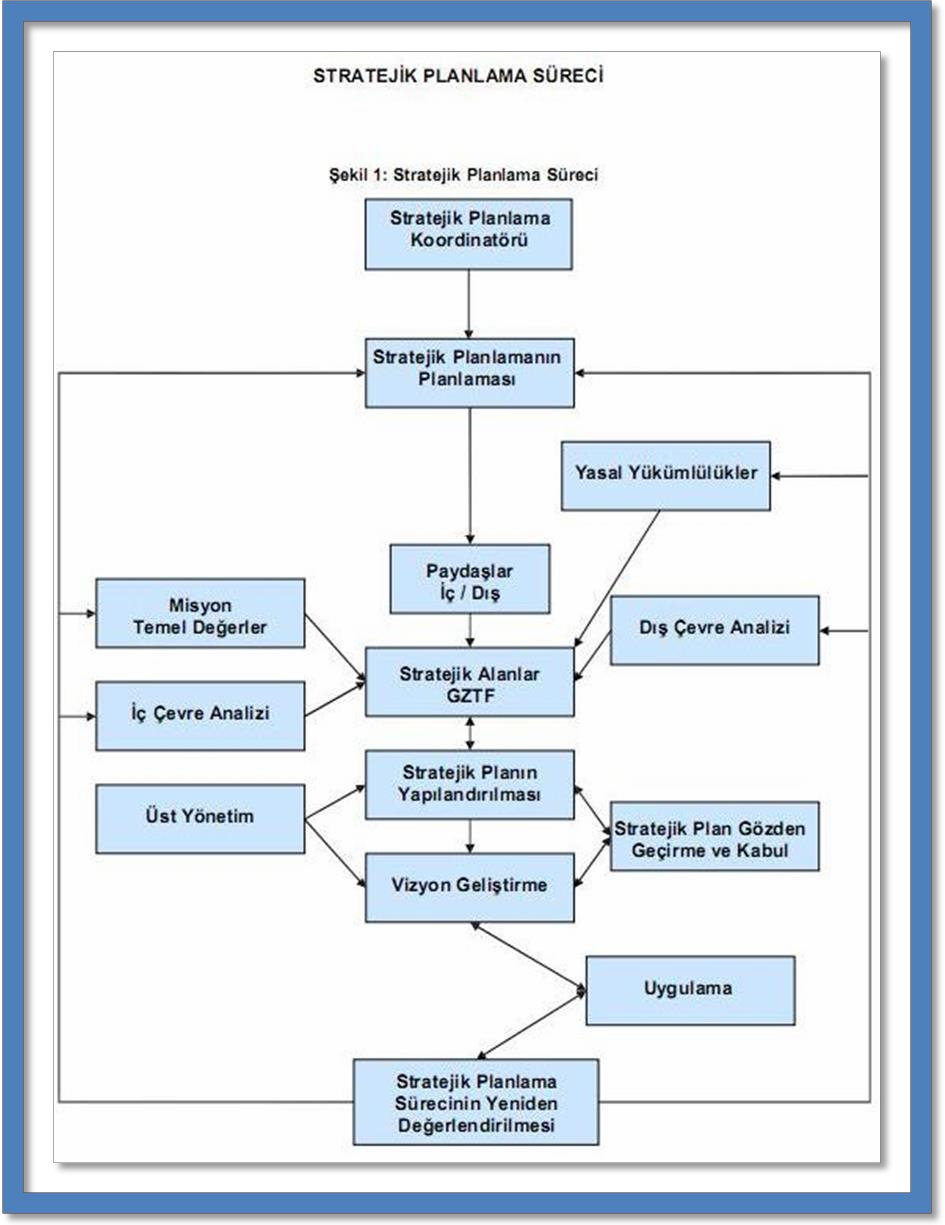 2ERDEK İLÇE MİLLİ EĞİTİM MÜDÜRLÜĞÜ STRATEJİK PLAN ÇALIŞMALARI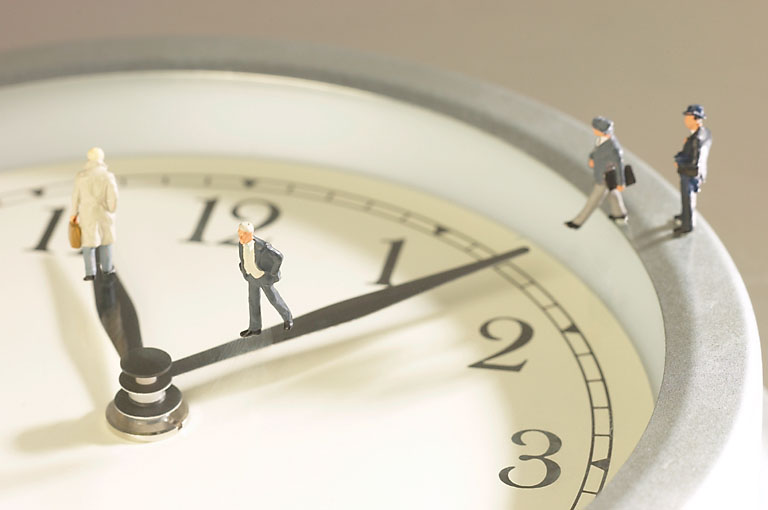 İlçe Milli Eğitim Müdürlüğümüz Stratejik Planlama sürecine, Devlet Planlama Teşkilatı tarafından hazırlanan kılavuza uygun olarak çalışmalarına başlamıştır.İlçe Milli Eğitim Müdürlüğü Stratejik Planının hazırlanması süreci aşağıdaki basamaklarla gerçekleştirilmektedir.Stratejik planlama sürecinde Erdek İlçe Milli Eğitim Müdürlüğü olarak ortak görüş birliğine varma ve süreci başlatma, çalışmanın bağlı tüm kurumlara duyurulması, çalışma takviminin oluşturulması, Stratejik Plan Üst Kurulunun toplanması, Stratejik Planlama Ekibinin oluşturulması.İlçe genelinde Stratejik planlama eğitimlerinin yapılması.Kurum Faaliyet alanlarının ve yükümlülüklerinin tanımlanması: Mevzuat Analizi, Yasal yükümlülüklerin ve üst politika belgelerindeki eğitim hedeflerinin incelenmesi.Kurumsal Vizyon, Misyon ve Temel Değerlerin katılımlı bir anlayışla belirlenmesi.Kurumun dış ve iç çevresinin analiz edilmesi: Paydaş katılımının sağlanması paydaşlarının belirlenmesi, görüşlerinin alınması, GZFT analizi, PESTLE analizinin yapılması.İlçe Milli Eğitim Müdürlüğü stratejik alanlarının belirlenmesi: Tema ve stratejik amaçların belirlenmesi.Stratejik yönetim amacıyla stratejik planın oluşturulması: MEM Stratejik Planlama Ekibi tarafından planın hazırlanması.Stratejik Planın incelenmesi ve benimsemesi: Planın her aşamasında ilgili birimlerinin görüşlerinin alınması.Uygulama süreci ile ilgili Performans hedeflerinin tanımlanması, İzleme ve Değerlendirme: Faaliyet Raporları, İzleme Değerlendirme Raporları, gerektiği durumda stratejik planın güncellenmesi.3YASAL ÇERÇEVE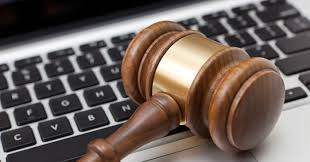 Kalkınma planları ve programlarında yer alan politika ve hedefler doğrultusunda, kamu kaynaklarının etkili, ekonomik ve verimli bir şekilde elde edilmesi ve kullanılmasının, hesap verilebilirliği ve saydamlığı sağlamak üzere kamu mali yönetiminin yapısını ve işleyişini, raporlanmasını ve mali kontrolü düzenlemek amacıyla çıkartılan 5018 sayılı Kamu Mali Yönetimi ve Kontrol  Kanununun 9. maddesinde; “Kamu idareleri; kalkınma planları, programlar, ilgili mevzuat ve benimsedikleri temel ilkeler çerçevesinde geleceğe ilişkin misyon ve vizyonlarını oluşturmak, stratejik amaçlar ve ölçülebilir hedefler saptamak, performanslarını önceden belirlenmiş olan göstergeler doğrultusunda ölçmek ve bu sürecin izleme ve değerlendirmesini yapmak amacıyla katılımcı yöntemlerle stratejik plan hazırlarlar” denilmektedir.5018 sayılı Kanun’da öngörülen ve stratejik plan hazırlamakla yükümlü kamu idarelerinin ve stratejik planlama sürecine ilişkin takvimin tespiti ile stratejik planların, kalkınma programları ve programlarla ilişkilendirilmesine yönelik usul ve esasların belirlenmesi amacıyla hazırlanan “Kamu İdarelerinde Stratejik Planlamaya İlişkin Usul ve Esaslar Hakkında Yönetmelik”in (26.05.2006 tarihli ve 26179 sayılı Resmî Gazete) yayımlanmasını müteakiben ve Bakanlığın 2006/55 sayılı Genelgesi ile İlçe Milli Eğitim Müdürlüğümüz, Stratejik planlama sürecini başlatarak 2009 – 2013 yıllarını kapsayan Stratejik Plan hazırlanmıştır ve Balıkesir İl Milli Eğitim Müdürlüğüne gönderilmiştir.4STRATEJİK PLANLAMA ÜST KURULUİlçe Milli Eğitim Müdürlüğü 2015 – 2019 Stratejik PlanıTablo 1: Erdek İlçe Milli Eğitim Müdürlüğü Stratejik Planlama Üst Kuruluİlçe Milli Eğitim Müdürü Ömer CEYLAN (BAŞKAN)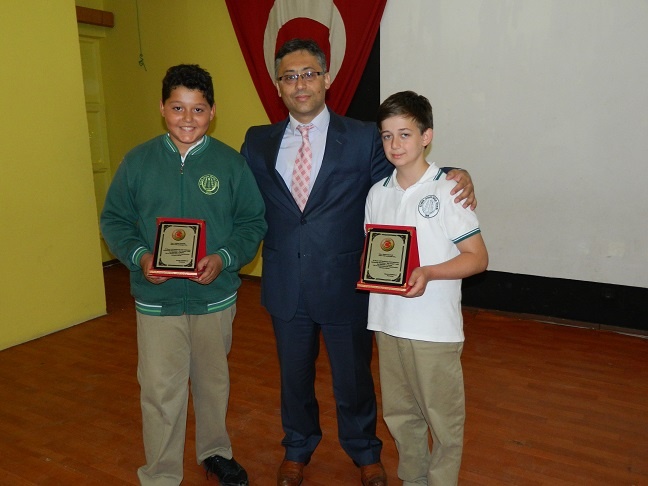 İlçe Milli Eğitim Şube Müdürü Bahadır ERGİN ( KOORDİNATÖR)5STRATEJİK PLANLAMA KOORDİNATÖR EKİBİTablo 2: Erdek İlçe Milli Eğitim Müdürlüğü Stratejik Planlama Koordinatör EkibiSTRATEJİK PLANIN HAZIRLANMASIDurum AnaliziBu aşamada;Tarihi gelişim,Milli Eğitim Müdürlüğünün yasal yükümlülükleri ve mevzuat analizi,Milli Eğitim Müdürlüğünün faaliyet alanları ile ürün ve hizmetlerinin belirlenmesi,Paydaş analizi,Kurum içi analiz,Kurum dışı analizPESTLE ( Çevre Analizi )GZFT Analizi,Sorun Alanları, çalışmaları gerçekleştirilmiştir.Stratejik Plan Unsurlarının OluşturulmasıBu aşamada Erdek İlçe Milli Eğitim Müdürlüğünün kurumsal kimliği tanımlanmıştır. “Nereye ulaşmak istiyoruz?” sorusuna cevap olacak şekilde misyon, vizyon ve temel değerler ile bakanlığımızın belirlemiş olduğu tema, stratejik amaç ve hedefleriyle uyumlu bir şekilde müdürlüğümüzün tema, stratejik amaçlar ve stratejik hedefleri belirlenmiştir. Erdek İlçe Milli Eğitim Müdürlüğünün misyon, vizyon ve temel değerleri üst yöneticilerin de içerisinde bulunduğu çalışma grupları tarafından belirlenmiştir. Stratejik planlama ekibi tarafından misyon ve vizyonla uyumlu; stratejik amaçlar ve hedefleri gerçekleştirecek stratejiler ve faaliyetler belirlenmiştir. Stratejik amaç ve hedeflere öncelik verilerek sorumlu birimler tanımlanmıştır.6Tablo 3: Erdek İlçe Milli Eğitim Müdürlüğü Stratejik Plan Hazırlama GörevlileriSTRATEJİK PLANIN UYGULANMASI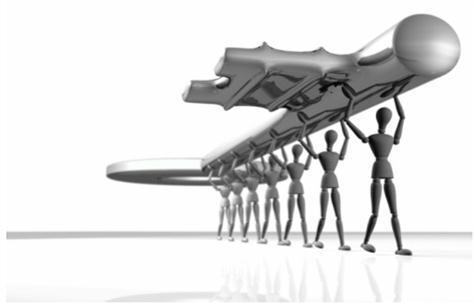 Stratejik planımızda yer alan hedeflere ulaşılıp ulaşılmadığının sistematik olarak takip edilmesi ve raporlanması için izleme, uygulama sonuçlarının stratejik amaç ve hedeflere kıyasla ölçülmesi ve söz konusu amaç ve hedeflerin tutarlılık ve uygunluğunun analizi amacıyla değerlendirme çalışmaları yapılacaktır. İzleme ve değerlendirme; planın gözden geçirilmesi, performans değerlendirilmesi ve ölçümü, sonuçların izlenmesi ve sürekliliğin sağlanması aşamalarından oluşacaktır. Bu amaçla müdürlüğümüz bünyesinde “Stratejik Plan İzleme ve Değerlendirme Ekibi” oluşturulacaktır.7BÖLÜMDURUM ANALİZİ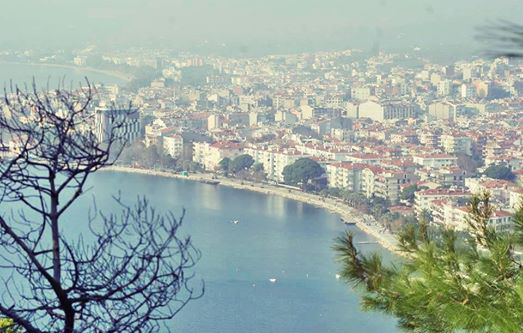 TARİHİ GELİŞİM	 Helenistik çağ boyunca sürekli olarak yükselip parlayan Kyzikos’un yanında gittikçe önemini yitiren Artake, Roma döneminde de bu sitenin bir dış mahallesi durumuna düşmüş. Bizans çağıyla beraber limanları ihmal edilen ve depremlerle yıkılan binalarının taşları yağma edilen Kyzikos’un gerilemesiyle giderek gelişmeye başlamış ise de Kyzikos’un ününe yetişememiş. Tarihçi Herodot’un iktisadi durumunu da ele alarak üzümünü, şarabını, zeytin ve zeytinyağını methettiği Artake 1339 yılında Orhan Gazi’nin oğlu Süleyman Paşa tarafından fethedilip Türk egemenliğine geçmiş.	İlçemizde ilk eğitim kurumu 1879 yılında Rumlar tarafından yaptırılmıştır, I. Dünya savaşı yıllarında Hastane olarak kullanılmıştır. 1923 yılından itibaren Muhtelik mektebi (Karma Mektep) olarak eğitim-öğretime devam etmiş, 1930’ lu yıllarda Merkez İlkokulu adıyla eğitime devam edilmiştir. İlçemiz Karşıyaka Mahallesinde 1904 yılında balıkçılık yapan Maki PAPADAPULOS tarafından yaptırılan okul binası 1905 yılında hizmete girmiş ve 1933-1946 yılları arasında yatılı bölge okulu olarak kullanılmıştır. 1975 yılında Karşıyaka Mah. Köyiçinde yeni binasına taşınan okul 1991-1992 eğitim-öğretim yılından itibaren bu günkü binasında eğitim-öğretime devam etmektedir. İlçemizin en eski okullarından birsi de halen aynı binada eğitim-öğretime devam eden Ocaklar İlkokulu 1946 yılında hizmete girmiştir. Tarihsel süreç içerisinde ilçemizde 1963 yılında Devrim İlkokulu eğitim-öğretime açılmış 1980 tarihinden buyana 18 eylül ilköğretim okulu adıyla eğitim-öğretime devam etmektedir. İlçemizde Ortaöğretim kurumu olarak devam eden diğer eğitim-öğretim kurumları ise 1973 yılında eğitime başlayan Erdek Lisesi 2013-2014 eğitim-öğretim yılından itibaren Kapıdağ Mesleki ve Teknik Anadolu Lisesi olarak eğitim-öğretime devam8 etmektedir. İlçemizin tek Anadolu Lisesi olan Erdek Anadolu Lisesi 1983 yılında hizmete açılmış, 2005 yılında Erdek Anadolu Lisesi adını almıştır. İlçemizde Recep Ahmet Mercan tarafından Çakıl Mahallesinde 1999 yılında yaptırılan okul binası halen eğitim-öğretime devam etmektedir. İlçemiz Merkezinde bulunan ve Muzaffer Gürer tarafından yeri bağışlanarak yaptırılan İstiklal İlkokulu Binası 2012-2013 eğitim öğretim yılından itibaren 2 binaya ayrılarak istiklal İlkokulu ve Muzaffer Gürer Ortaokulu adıyla eğitim öğretime devam etmektedir. İlçemizde bulunan Öğretmenevi 1996 tarihinde yapımı tamamlanarakdönemin Miili Eğitim Bakanı Mehmet SAĞLAM tarafından hizmete açılmıştır. 13/12/1983 Tarihli ve 179 sayılı kanun ile İlçe Milli Eğitim Müdürlüğü kurulmuştur.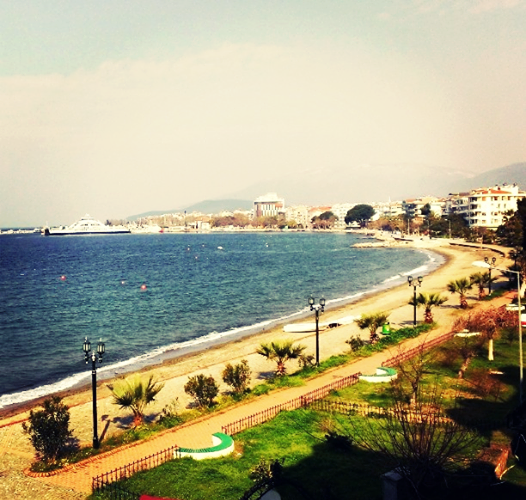 	13/12/1983 tarih ve 179 sayılı kanun ile kurulan İlçe Milli Eğitim Müdürlüğümüz’de görev yapan İlçe Milli Eğitim Müdürleri:1983 – S.Sezer ÖZDEMİR1985 – Salih Salih BİLİCAN1994 – Ekrem EREN1995 – Nurettin MERİÇ1998 – Ahmet DEĞİRMENCİ2006 – Hasan ASLAN2011 – Ömer CEYLAN           9YASAL YÜKÜMLÜLÜKLER VE MEVZUAT ANALİZİErdek İlçe Milli Eğitim Müdürlüğü, Milli Eğitim Bakanlığı Merkez Teşkilatı’na bağlı kurum yapısı gereği; taşra teşkilatınca yürütülmesi gereken iş ve işlemlerden sorumlu kurum olup yetki, görev  ve sorumluluklarını 657 sayılı Devlet Memurları Kanunu; 1739 sayılı Milli Eğitim Temel Kanunu ve 3797 sayılı Milli Eğitim Bakanlığı’nın Teşkilat ve Görevleri Hakkında Kanun hükümlerine dayanak alınarak hazırlanan 18.11.2012 tarih ve 28471 sayılı Resmi Gazetede yayınlanan Milli Eğitim Bakanlığı Milli Eğitim Müdürlükleri Yönetmeliği esaslarınca yürütmektedir.Yönetmelik 29 maddeden oluşmuş olup İl/İlçe Milli Eğitim Müdürlükleri’nin görev ve sorumluluklarını içermektedir. Özellikle aşağıda belirtilen yönetmeliğin 5. ve 6. maddesi, müdürlüğümüzün görevlerini özetler niteliktedir:MADDE    5    – (1)    İl    millî    eğitim    müdürlüğü    illerde    (merkez    ilçeler     dâhil),   eğitim denetmenleri başkanlığı ile şube müdürü kadro sayısına göre birleştirilerek veya ayrılarak teşkilatlandırılan şube müdürlükleri; ilçe millî eğitim müdürlüğü ise ilçelerde, şube müdürü kadro sayısına göre birleştirilerek veya ayrılarak teşkilatlandırılan şube müdürlükleri eliyle millî eğitim hizmetlerini yürütür.(2) İl millî eğitim müdürlüklerindeki sivil savunma uzmanları hakkında 5/8/2010 tarihli ve 27663 sayılı Resmî Gazete’de yayımlanan Sivil Savunma Uzmanlarının İdari Statüleri, Görevleri, Çalışma Usul ve Esasları ile Eğitimleri Hakkında Yönetmelik hükümleri uygulanır.	MADDE 6 – (1) İl ve ilçe millî eğitim müdürleri, Bakanlığın eğitim politikaları ve stratejik planlarını, mevzuat ve programlar doğrultusunda yönetmek, yönlendirmek, denetlemek ve koordine ederek etkin ve verimli bir şekilde yerine getirmek ile görevli ve sorumludurlar. İl ve ilçe millî eğitim müdürleri, bu görevlerini il ve ilçe yöneticileri arasında yapacakları işbölümü çerçevesinde yürütür. İl millî eğitim müdürleri bu görevlerin yürütülmesinde kendilerine yardımcı olmak üzere büro oluşturabilir.İl millî eğitim müdür yardımcıları, sorumluluklarına verilen görevleri yapmak, hizmetler arasında uyumlu işbirliği ve çalışma düzenini sağlamak, il müdürlüğü adına toplantılara katılmak, yazışmaları ve belgeleri il müdürü adına imzalamak, il müdürlüğüne vekâlet etmek ve millî eğitim müdürü tarafından verilen diğer görevleri yürütmekle görevli ve sorumludurlar.İl ve ilçe millî eğitim şube müdürleri, sorumluluklarına verilen hizmetleri yürütmek, il veya ilçe müdürlüğü adına toplantılara katılmak, yazışmaları ve belgeleri il veya  ilçe müdürü adına imzalamak, ilçe millî eğitim müdürlüğüne vekâlet etmek ve il veya ilçe millî eğitim müdürü tarafından verilen diğer görevleri yürütmekle görevli ve sorumludurlar.İl ve ilçelerde bulunan tesis müdürleri, tesislerle ilgili il millî eğitim müdürünün vereceği görevleri mevzuat çerçevesinde yürütürler.Millî Eğitim Müdürlüğü'nün yasal yükümlülükleri ve mevzuat analizi (Mevcut Durum Analizi Raporunda ayrıntılı olarak görülmektedir.FAALİYET ALANLARI İLE ÜRÜN VE HİZMETLER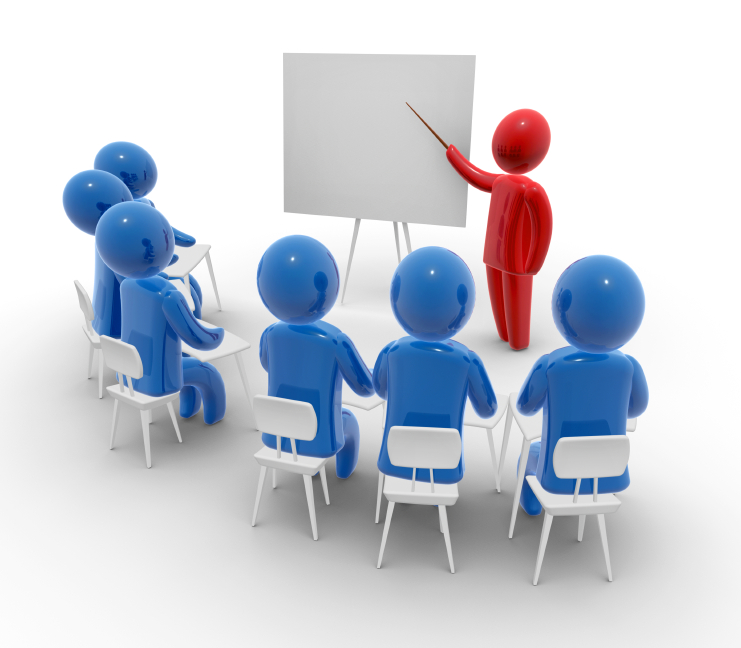 10İlçe Milli Eğitim Müdürlüğü Taşra Teşkilatı olarak alt birimleri ve müdürlüğümüze bağlı okul ve kurumlarla ilgili eğitim öğretim iş ve işlemleri yürütmektedir.Eğitim Öğretim Hizmetleri: Eğitim öğretim hizmetleri kapsamında Temel Eğitim (Okul öncesi, İlkokul, Ortaokul), Ortaöğretim (Genel Ortaöğretim, Mesleki ve Teknik Ortaöğretim, Din Öğretimi),  Özel Eğitim ve Rehberlik, Özel Öğretim, Hayat Boyu Öğrenme, Strateji Geliştirme, Bilgi İşlem Eğitim Teknolojileri ve Sınav Hizmetleri Birimleri sorumlu oldukları faaliyetleri yürütmektedir. Eğitim öğretim kapsamındaki birimler tarafından;Ölçme değerlendirmedeki gelişmelerin takip edilmesi,Ortalama yükseltme ve sorumluluk sınavları ile ilgili iş ve işlemler,Diploma, sınıf geçme ve sınav hizmetleri,Öğrenci nakil işlemleri, öğrenci disiplin işleri, devamsız öğrenci işleri,Okul ve kurumların açılma ve kapatılmalarına ait iş ve işlemler,Eğitim-öğretim bölgelerinin belirlenmesi, zümreler,Çalışma takviminin oluşturulması,Ekip çalışmalarının özendirilmesi, paydaşların görüşlerinin dikkate alınması,Ödül süreci kapsamına tüm okul ve kurumlarımızın dâhil edilmesi,Kurum dışı ve kurum içi iletişimin sağlıklı olarak akışının sağlanması ile ilgili iş ve işlemler yürütülür.İnsan Kaynakları Hizmetleri: 	Atama, Özlük ve Hizmetiçi Eğitim Birimleri tarafından öğretmen ve diğer personellerle ilgili faaliyetler yürütülmektedir.Adaylık işlemleri, terfi işlemleri, askerlik ve terhis işlemleri,Personellerin sigortalı hizmetlerinin birleştirilmesi,Sicil dosyası teslim alma ve gönderme işlemleri,İzin-rapor işlemleri, emeklilik işlemleri,Ödül işlemleri, mal bildirimi işlemleri,Sendika işlemleri,Pasaport işlemleri,Öğretmenlik kariyer basamağında yükselme işlemleri,Sözleşmeli personele ilgili iş-işlemlerMEBBİS özlük modülü ile ilgili işlemleri yürütür.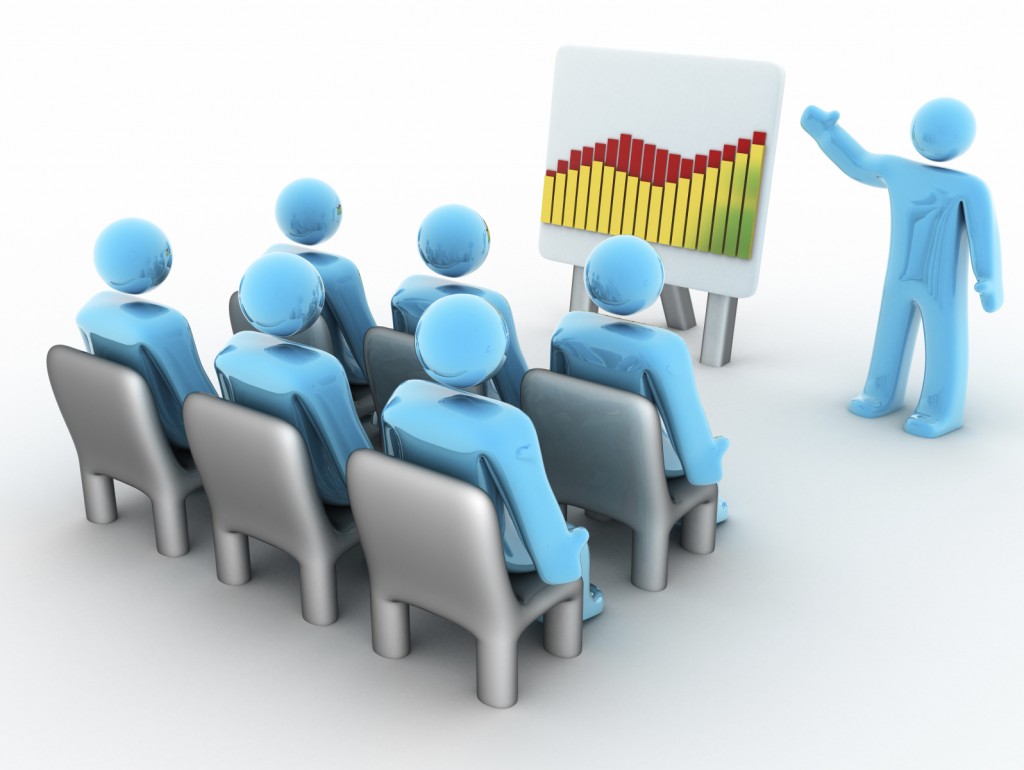 11Ayrıca yönetici atama, öğretmenlerin atama ve yer değiştirme işlemleri, kısmi zamanlı geçici öğretici görevlendirme, okul öncesi kadrosuz ücretli öğretmenler, vekil ve ücretli öğretmen görevlendirmeleri, norm kadro, öğretmen ihtiyacının belirlenmesi,İl içi sıralar, öğretmen ihtiyacının karşılanması, hizmet sınıfının değiştirilmesi, yer değiştirme işlemlerinin iptali, öğretmen seçimi, geçici görevlendirmeler, belletici öğretmen görevlendirilmelerini yapar. Ders dağıtım çizelgeleri ve ek derslerle iş ve işlemleri yürütür.İnşaat Emlak Hizmetleri: Eğitim öğretim için bina, malzeme ve fiziksel altyapı ile yatırım ve donatım hizmetlerini yürütür.Okul yapımı, onarımı ve arsa kamulaştırması için genel bütçeden gelen ödenekler ile özel idare bütçesinden temin edilen ödeneklerin ilgili fasıllara aktarılması, yürürlükteki mevzuat hükümlerine göre harcanması ve yapılan faaliyetlerin izlenmesi gibi faaliyetleri yürütür.Destek Hizmetleri: İl genelindeki kurum ve personeller ile ilgili bütçe, mutemetlik, donanım, taşınır işlemleri ile her türlü eğitim araçları (kitap, dergi, görsel, işitsel yayınlar vb.) üretme ve mevcut olanları sağlıklı bir şekilde dağıtımı, ilgili birim tarafından yürütülmektedir.Taşımalı eğitim uygulamasına alınacak okul ve yerleşim birimlerinin listelerinin düzenlenmesi, olurlarının alınması ihalelerin yapılarak sonuçlarının bakanlığa gönderilmesi.Okul aile birliğine ait işlemlerin yürütülmesi,Okul kantinlerine ait iş ve işlemlerin yürütülmesi,Çalışanların ücret ve yolluk işlemlerinin yürütülmesi,Okul donatım malzemesi için genel bütçeden gelen ödenekler ile çeşitli fasıllardan gelen ödeneklerin harcanması,Alım satım işlerinde kamu ihale kanunu hükümlerine uyulması,Satın almaların bütçe kanunu ve belirlenen limitlere uygun olarak gerçekleştirilmesi,Lise ve dengi okul müdürlükleri ile kurum müdürlüklerine ait bütçe ve ödenek tekliflerinin bakanlığa sunulması, ödenek ve harcamalara kayıtların tutulması,Hizmet araçlarına ilişkin bakım, onarım, akaryakıt vb. ihtiyaçların giderilmesi,Okul ve kurumların donatım hizmetlerinin yürütülmesi,Kurum demirbaşlarının tutulması, ayniyat işlemlerinin yürütülmesi,Arşiv hizmetlerinin yürütülmesiEvrak kayıt işlemlerinin yürütülmesi gibi faaliyetleri yürütür.Hukuk Hizmetleri:Müdürlüğümüz bünyesinde dava ve icra işlemlerini yürütüp anlaşmazlıkları önleyici hukuki tedbirleri alarak idari, adli ve icra davalarıyla ilgili yazışmaları yapmak,Hizmet satın alma yoluyla yaptırılan dava ve icra takiplerini izlemek ve denetlemek,Soruşturma ve inceleme raporlarına ilişkin iş ve işlemleri yürütmek, disiplin kuruluna girecek dosyaların iş ve işlemlerini yapmak,Adlî ve idarî makamlardan gelen ön inceleme iş ve işlemlerini yürütmek,İdarî ve adlî itirazlar ile ilgili iş ve işlemleri yürütmek, mevzuatı takip etmek, uygulanmasını gözetmek,Mevzuat ve hukuki konularda birimlere görüş bildirmek gibi faaliyetleri kapsamaktadır.İnceleme, Soruşturma ve Değerlendirme Hizmetleri: Maarif müfettişleri başkanlığının görevleri şunlardır;Yıllık faaliyet planını hazırlamak, İl Millî Eğitim Müdürünün teklifi ve Valinin olurunu  aldıktansonra uygulamaya koymak, bir örneğini Başkanlığa göndermek.İlde bulunan kurumların rehberlik, denetim, araştırma, inceleme ve soruşturma hizmetlerini planlamak ve yürütmek.Rehberlik ve denetim bölgeleri ile gruplarının oluşturulması amacıyla gerekli çalışmaları yaparak, Valilik onayı alınması için İl Millî Eğitim Müdürüne sunmak.Rehberlik ve denetim gruplarınca hazırlanan aylık çalışma programlarını incelemek, uygun İl Millî Eğitim Müdürünün onayına sunmak ve uygulamaya koymak.Rehberlik ve denetim grupları tarafından yapılan denetimler sonucu hazırlanan öğretim yılı sonu raporlarını incelemek veya incelettirmek, sonuçlarını konularına göre düzenlemek,  problemleri ve çözüm önerilerini il millî eğitim müdürlüğüne sunmak.12Aylık çalışma çizelgelerini ve yolluk bildirimlerini incelemek, müfettiş ve müfettiş yardımcılarının geçici görev yolluklarının ödenmesini sağlamak.Müfettiş ve müfettiş yardımcıları tarafından düzenlenen kurum rehberlik ve denetim raporlarını incelendikten sonra il millî eğitim müdürüne sunmak.Öğretim yılı içinde kurumlarda yapılan rehberlik, denetim, araştırma, inceleme, soruşturma gibi iş ve işlemlerde müfettişler arasında koordinasyonu sağlamak.Kurumlarla ilgili düzenlenen rehberlik ve denetim raporlarını değerlendirmek ve ilgili yerlere göndermek.Yer değiştirme dönemlerinde başvuruda bulunan müfettişlerin başvurularını inceleyerek onaylamak.Öğretim yılı sonunda hazırlanacak yıllık faaliyet raporlarını il millî eğitim müdürlüğüne ve Başkanlığa sunmak.İl Milli Eğitim Müdürünce verilen diğer görevleri yapmak ve mevzuatla verilen diğer görevleri yapmak.Bilimsel Faaliyetler: Müdürlüğümüze bağlı kurumlarca gerçekleştirilen yerel, bölgesel, ulusal ve uluslararası düzeydeki etkinlikler kapsamında yürütülmektedir.Sosyal, Kültürel ve Sportif Faaliyetler:Milli Bayram ve Törenler, anma programları, belirli gün ve hafta kutlamaları, sanatsal faaliyetler, seminer, panel sempozyum, gezi ve inceleme faaliyetlerin yürütülmesi,Gençlerin ve öğrencilerin, serbest zamanlarını sosyal, kültürel, sportif, izcilik, halk oyunları ve benzeri amatör faaliyet alanlarında değerlendirmelerine yönelik çalışma ve hizmetlerin yürütülmesi.Gençler ve öğrenciler için kamplar ve spor tesislerinin kurulmasının sağlanması, faaliyetlerinin yapılması ve diğer kamu kurum ve kuruluşları ile işbirliği içinde bulunması,Okul içi ve okullar arası beden eğitimi, izcilik ve spor faaliyetlerini organize etmesi ve yürütmesini içermektedir.PAYDAŞ ANALİZİStratejik planı hazırlarken dikkate alınan önemli bir husus da paydaş analizidir. Paydaş analizi yapılırken katılımcılık ilkesi esas alınarak öncelikle müdürlüğümüzün etkileşim içinde bulunduğu paydaşların tespit edilmesi, paydaşların önceliklendirilmesi, paydaşların değerlendirilmesi, paydaşlarda etki önem matrisi, paydaş görüşleri gerek anket yöntemi gerekse toplantı şeklinde alınmıştır. Katılımcılığın esas alınması, kuruluşun etkileşim içinde olduğu tarafların görüşlerinin dikkate alınarak stratejik planın sahiplenileceği düşünülmüştür. SWOT analizi, sorun alanları ve geleceğe yönelim bölümlerinin kritik noktalarında, paydaş görüşleri fayda sağlamıştır.Paydaşlar, Millî Eğitim Müdürlüğümüzün sağladığı imkân ve hizmetlerden yararlanan, faaliyetlerinden doğrudan ve dolaylı bir şeklide etkilenen veya İlçe Millî Eğitim Müdürlüğümüzü etkileyen kişi, grup ve kurumlardır.Paydaşlar, temel olarak iç ve dış paydaşlar şeklinde sınıflandırmaya tâbi tutulmuştur.	İç Paydaşlar: Kuruluştan etkilenen veya kuruluşu etkileyen, kuruluş içindeki kişi, grup veya  kurumlardır.	Dış Paydaşlar: Kuruluştan etkilenen veya kuruluşu etkileyen, kuruluş dışındaki kişi, grup veya kurumlardır. Dış paydaşları temel ortak ve stratejik ortak olarak ayırmakta fayda vardır. ( Ek 1 ve Ek 2 )KURUM İÇİ ANALİZDPT’nin hazırladığı Kamu Kurumları için Stratejik Planlama Kılavuzu’na göre kurum içi analiz; “Kuruluşun mevcut durumunu ve geleceğini etkileyebilecek, kendi iç ortamından kaynaklanan ve kuruluşun kontrol edebildiği koşulların ve eğilimlerin incelenerek güçlü ve zayıf yönlerin belirlenmesi ve değerlendirilmesidir.”Güçlü yönler, kuruluşun amaçlarına ulaşması için yararlanabileceği olumlu hususlardır. Zayıf yönler ise kuruluşun başarılı olmasına engel teşkil edebilecek eksiklikler, diğer bir ifadeyle aşılması gereken olumsuz hususlardır.Kurum içi analizin yapılmasındaki temel amaç, kurumun mevcut durumunu dikkate alarak var olan gücünü belirlemektir. Kurum içi analiz bilgi toplama ile başlar. Bunlar kurumun teşkilat yapısı,  insan kaynağı, mali kaynakları, teknolojik düzeyi ve kurum kültürü gibi unsurlarını ifade eder. Bir sonraki aşamada ise toplanan bilgiler analiz edilir ve yorumlanarak kullanılabilir bir hale getirilir. Bu          13çalışmaların sonucunda ortaya çıkacak güçlü yönler, kurumun gelecekte yöneleceği hedefleri belirgin hale getirecek, zayıf yönler ise kurumun alacağı önlemlere kaynaklık edecektir. Hedef ve stratejileri oluştururken kurum içi analiz sonuçlarını kullanmak oldukça önemlidir. Çünkü kurumun niteliğinin ve performansının artırılması ile maliyetleri azaltılmasına katkıda bulunur. Bunun yanı sıra kurumda ekip çalışması anlayışının geliştirilmesine ve performans göstergelerinin olumlu yönde yükselmesine katkı sağlar. Ayrıca kurumun tüm paydaşları ile çalışanlarının moral motivasyonlarına ve iş doyumlarının geliştirilmesine de imkân sağlar.Kurum içi analiz çalışmaları kapsamında Müdürlüğümüzün teşkilat yapısı, insan kaynakları, teknolojik düzeyi, mali kaynakları ve istatistiki verileri hakkında bilgi toplanmış ve bu bilgiler değerlendirilerek sonuçlara ulaşılmıştır. Sonuçlar analiz edilerek Müdürlüğümüzün güçlü ve zayıf yönleri ortaya konmuştur.Örgütsel Yapıİlçe Milli Eğitim Müdürlüğümüz 652 sayılı Kanun Hükmünde Kararname ve Millî Eğitim Bakanlığı İl ve İlçe Millî Eğitim Müdürlükleri Yönetmeliği doğrultusunda 2012 yılında yeniden yapılandırılmıştır.Erdek İlçe Milli Eğitim Müdürlüğü yönetimi 1 İlçe Milli Eğitim Müdürü, 2 Şube Müdürü ve 2 Şef’ten oluşmaktadır. Teşkilat şeması Şekil 2’de gösterilmiştir.Paydaş Görüşlerinin Alınması ve DeğerlendirilmesiErdek İlçe Milli Eğitim Müdürlüğü paydaş analizi çalışmaları için Stratejik Planlama Ekibi toplantı yapmış olup ürün-hizmet ve faaliyet alanlarından yola çıkılarak iç ve dış paydaşlar belirlenmiştir. Değerlendirme için iç ve dış paydaş analizi çalışmasında, ölçme değerlendirme araçlarından anket uygun bulunmuştur.İlçe Milli Eğitim Müdürlüğümüzün paydaşlarına; mevcut durumu görebilmek ve memnuniyet düzeylerini belirleyebilmek adına anket çalışmaları uygulanmış ve paydaşlarımızın görüşleri doğrultusunda mevcut durum ve memnuniyet düzeyleri net olarak ortaya çıkarılmış olup, bununla  beraber kurumun swot analizi; ( GZFT ) güçlü yönleri, zayıf yönleri, fırsatları ve tehditleri belirlenmiştir.Yapılan paydaş anketlerinde; Hizmet alanlara yönelik olarak uygulanmış olan anket sonucunda% 77,6’lık bir memnuniyet düzeyi, Kurum içi çalışanlarına yönelik yapılan anket sonucunda % 90,2’lİk bir memnuniyet düzeyi ortaya çıkmıştır. Anket sonuçları Ek – 3 ve Ek – 4’de yer almaktadır.Stratejik Planın hazırlanması aşamasında; planlamada esas unsur olan katılımcı yönetim anlayışı ile paydaşlarımızın hem görüş ve katkılarını almak adına hem de doğrudan planlama sürecinde yer almalarını sağlamak adına İlçe Milli Eğitim Müdürünün başkanlığında; Şube Müdürleri, Müdürlüğümüzde görevli Şefler ve Memurlar ile Okul Öncesi, Temel Eğitim, Orta Öğretim, Yaygın Eğitim ve Öğretmenevi Müdürlerinin yer aldığı paydaş toplantıları yapılmıştır.14Teşkilat ŞemasıŞekil 2. Erdek İlçe Milli Eğitim Müdürlüğü Teşkilat Şeması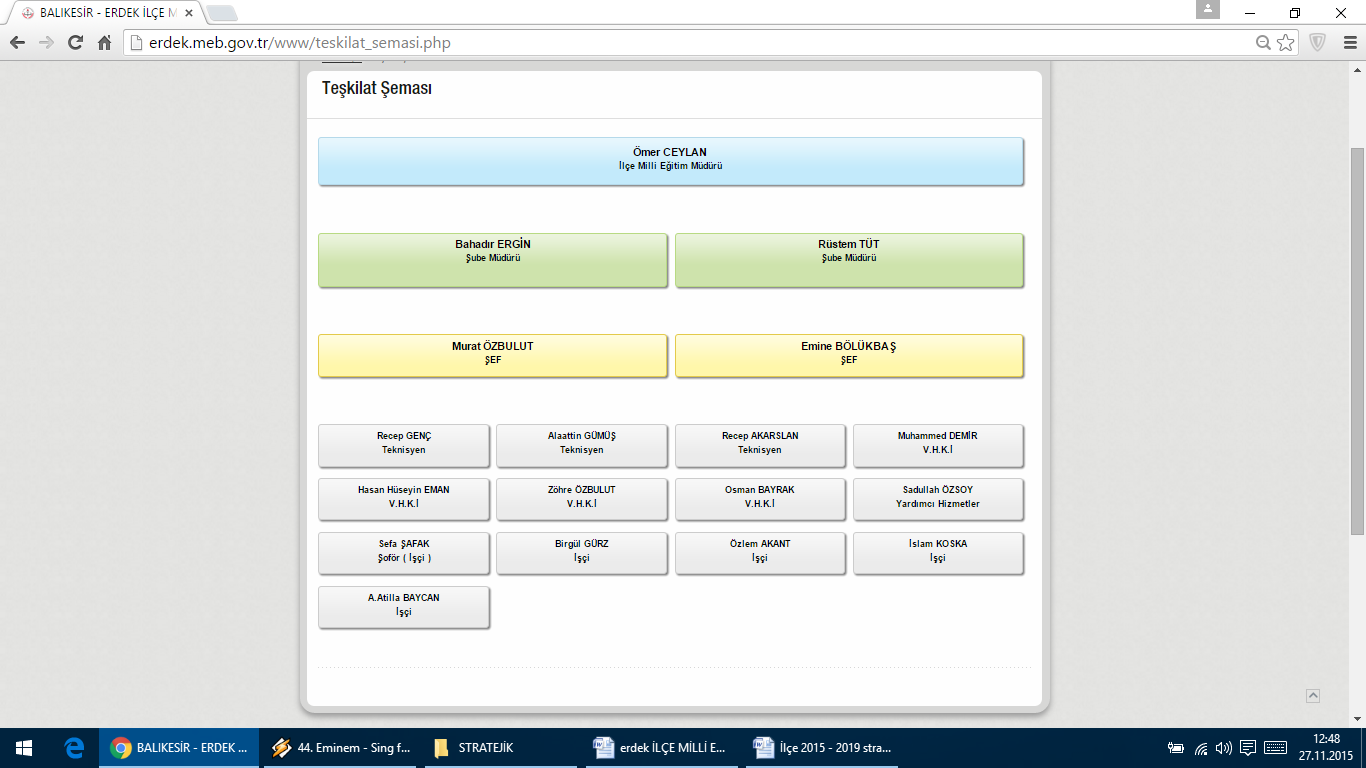 İnsan KaynaklarıErdek İlçe Milli Eğitim Müdürlüğü 10.08.2015 tarihi itibariyle 20 personeliyle hizmet vermektedir. İnsan kaynakları dağılımı Tablo 4’de gösterilmiştir.15Hizmet İçi Eğitim Faaliyetleri.İlçe M.E.M. Bağlı Öğretmen SayılarıDestek Personele (Hizmetli- Memur) İlişkin Bilgiler:2014 Yılı Kurumdaki Mevcut Hizmetli/ Memur Sayısı:16Kurum Çalışanlarının  Yaş İtibari İle Dağılımı:Kurum Çalışanlarının Hizmet Süresine İlişkin Bilgiler:2014 Yılı Kurumdaki Mevcut Yönetici Sayısı:Kurum Çalışanlarının Eğitim Durumu:17ÇALIŞANLARIN GÖREV DAĞILIMIKURUMSAL ALT YAPIKurumun Teknolojik Altyapısı:Kurumun Fiziki Altyapısı: Kurum KültürüErdek İlçe Millî Eğitim Müdürlüğü’nde intranet, panolar, iç yazışmalar (Müdürlük tarafından gönderilen resmi yazılar ve iç iletişim formları), telefon görüşmeleri ve toplantılar yoluyla iç iletişim sağlanmaktadır. İlçe Millî Eğitim Müdürü, Şube Müdürleriyle her hafta başı, kurum müdürleriyle ise her dönemin başında, sonunda ve aylık mutat olarak değerlendirme amaçlı toplantılar yapmaktadır. Ayrıca gerekli görülen durumda da toplantılar düzenlenmektedir. Bununla birlikte, İl Millî Eğitim Müdürü liderliğinde bütün İlçe Milli Eğitim Müdürleriyle her ay değerlendirme toplantıları yapılmaktadır.Erdek İlçe Millî Eğitim Müdürlüğü’nde karar alma süreci; Milli Eğitim Bakanlığı İl ve İlçe Millî Eğitim Müdürlükleri Yönetmeliği ve diğer ilgili mevzuat doğrultusunda gerçekleşmektedir. Erdek İlçe Millî Eğitim Müdürlüğü’nde Şube Müdürleri yetkilendirilmiştir ve görev tanımları doğrultusunda karar verebilme yetkisine sahiptirler. İlçe Millî Eğitim Müdürü kurumla ilgili olarak alınacak kararlarda ilgili tarafların görüşlerini alarak birlikte karar vermektedir. Müdürlüğümüzde karar alma sürecinde katılımcılık, temel bir ilke olarak belirlenmiştir.Teknolojik DüzeyKurumun bütün birimlerinde bilgisayar kullanılıyor. Personelin tamamı bilgisayar kullanımı konusunda tecrübelidir. Ayrıca internet tüm birimlerimizde kullanılmaktadır. İnternet üzerinden bilgi alış verişi yapılmaktadır. Müdürlüğümüze bağlı bütün kurumlarda Kurum net sistemi kurulu olup, Müdürlüğümüz ile kurumlar arası yazışmalar bu bağlamda çok hızlı bir biçimde sağlanmaktadır. Yine müdürlüğümüzün WEB sitesi http://erdek.meb.gov.tr// adresinden hizmet vermektedir. Tüm  öğretmen ve personelin kayıtları MEBBİS sisteminde tutuluyor ve sürekli güncelleniyor.20EĞİTİMİN TEMEL İSTATİSTİKLERİ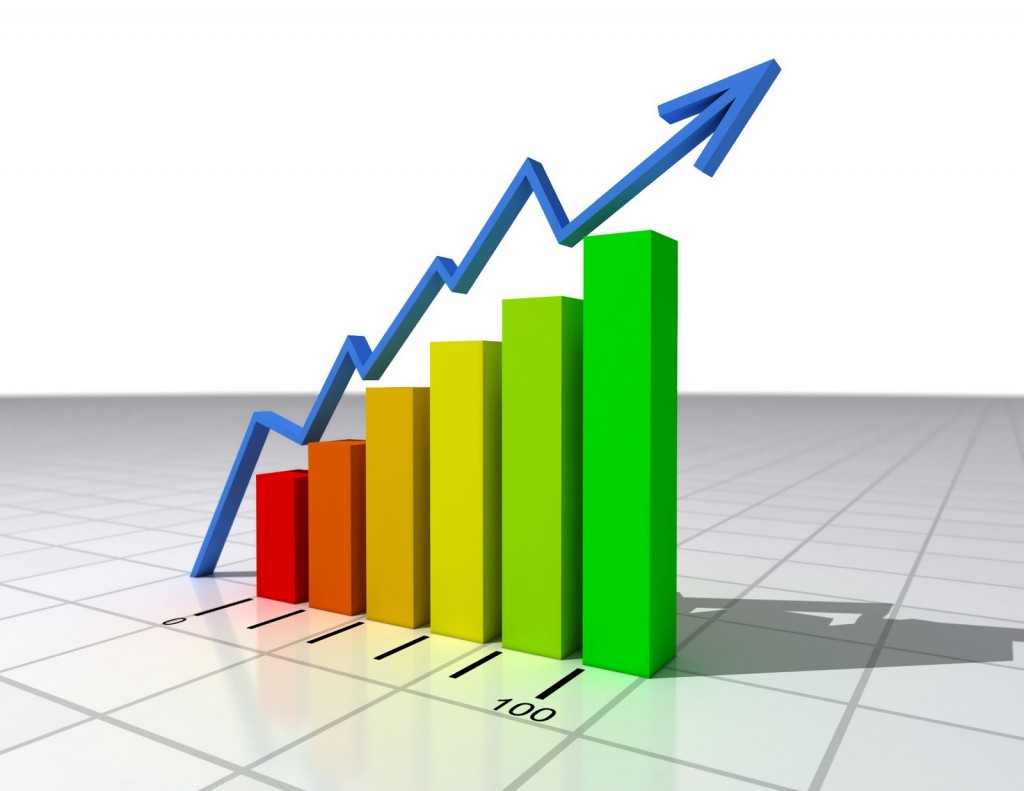 Karşılaştırmalı Öğretmen/Öğrenci Durumu (2014)Müdürlüğümüze bağlı tüm kurumların toplam verileridir.Müdürlüğümüze bağlı tüm kurumların toplam verileridir.21Müdürlüğümüze bağlı tüm kurumların toplam verileridir.Müdürlüğümüze bağlı tüm kurumların toplam verileridir.Yerleşim Alanı ve DersliklerMüdürlüğümüze bağlı tüm kurumların toplam verileridir.Müdürlüğümüze bağlı tüm kurumların toplam verileridir.22KURUM DIŞI  ANALİZKüreselleşme sürecinin hız kazanması ülkeler ve insanlar arasındaki ilişkileri artırmakta ve ülkelerin büyümesi ve gelişmesine önemli fırsatlar sunmaktadır. Mevcut potansiyellerini kullanarak bu fırsatları değerlendirebilen ülkeler kalkınma sürecini başarıyla sürdürüp gelecekte dünyanın önde gelen ülkeleri arasında yer alacaktır. Ayrıca politik, ekonomik, sosyal ve teknolojik alandaki küresel eğilimler eğitim ve öğretim sistemlerinden beklentileri de etkilemekte ve değiştirmektedir.Bilgi ve iletişim teknolojilerindeki gelişmeler bilgiye ulaşım imkânlarını geliştirerek geleneksel eğitim anlayışını değiştirmiştir. Eğitim ve öğretimde kullanılan yeni teknolojiler eğitim sisteminin unsurlarını güçlü bir şekilde etkilemektedir. Eğitim ve öğretimde fırsat eşitliğinin artırılması ve hizmet sunumunun iyileştirilmesi amacıyla yeni teknolojilerin eğitim ve öğretim ortamlarına transferi hayati önem taşımaktadır.Günümüzde ekonomik ve siyasi güç dengeleri değişmektedir. Bazı ülke ve bölgeler yeni küresel güç merkezi olma yolunda ilerlerken bazı ülkeler mevcut güçlerini korumak için çaba sarf etmektedir. Küresel güç merkezi olma yolunda ilerleyen ülkeler ve mevcut güç dengesine sahip ülkeler arasında etkileşim ve karşılıklı bağımlılık giderek artmaktadır. Bu nedenle ülkeler arasındaki ekonomik ilişkiler giderek derinleşmekte ve sınırlar arasındaki geçirgenlik artmaktadır. Bu durum işgücünün hareketliliğini de beraberinde getirmektedir. Bu kapsamda nitelikli işgücünü yetiştirmek tek başına yeterli olmamakta aynı zamanda bu iş gücü potansiyelini ekonomik değere dönüştürmek için üretim süreçlerinde yüksek katma değer oluşturan aşamalara hâkim olmak önem arz etmektedir.Yakın gelecekte, genç nüfusa sahip gelişmekte olan ülkeler, yaşlı nüfuslu ülkelere oranla işgücü açısından avantajlı konumda olacaklardır. Ülkemiz nitelikli insan gücünün yetiştirilmesine dönük eğitim-sanayi işbirliği politikalarını güçlendirdiği takdirde içinde bulunduğu demografik fırsat penceresinden faydalanma imkânına sahiptir.Şekil 5. Kurum Dışı Analiz Etmenleri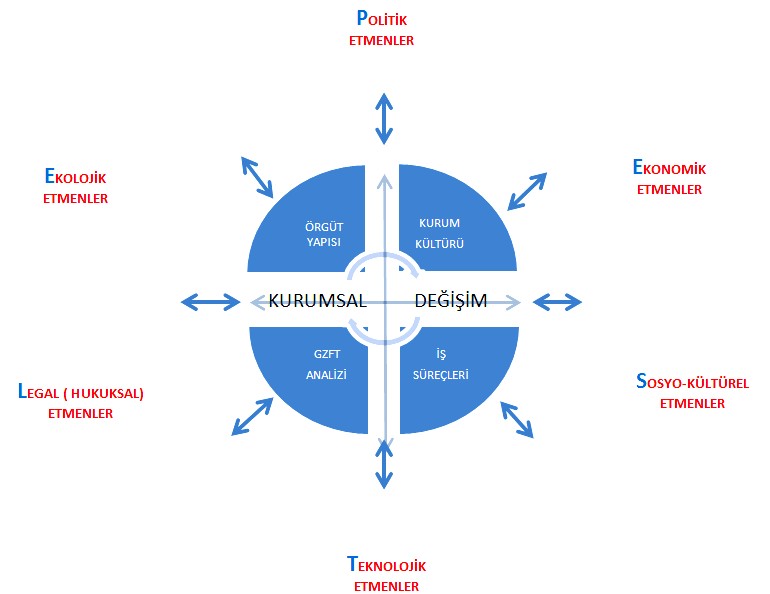 23PESTLE ANALİZİ( Politik, Ekonomik, Sosyal, Teknolojik, Yasal ve Çevresel Faktörler Analizi )Tablo 43. PESTLE Analizi24ÜST POLİTİKA BELGELERİÜst Politika Belgeleri İle Stratejik Planının UyumlaştırılmasıOnuncu Kalkınma Planı basta olmak üzere üst politika belgelerindeki eğitim hedefleri ile MEB Stratejik Planı, İl Milli Eğitim Müdürlüğü ve Müdürlüğümüz Stratejik Planındaki, Stratejik amaç ve hedefler karşılaştırılarak uyumlaştırılmıştır. Plan hedefleri, üst politika belgelerindeki amaçların gerçekleştirilmesine katkıda bulunacak şekilde oluşturulmuştur.Stratejik Plan Referans DokümanlarıOrta Vadeli ProgramTUBİTAK Vizyon 2023 Eğitim ve İnsan Kaynakları RaporuMilli Eğitim Bakanlığı Sürekli Kurum Geliştirme Projesi Sonuç RaporuBilgi Toplumu StratejisiHayat Boyu Öğrenme Strateji BelgesiMesleki ve Teknik Eğitim Strateji Belgesi Eylem PlanıMillî Eğitim Bakanlığı Strateji BelgesiMilli Eğitim Bakanlığı Bütçe RaporuMilli Eğitim Bakanlığı Stratejik Planıİl Milli Eğitim Müdürlüğü Stratejik PlanıDIŞ PAYDAŞ ANKETİ SONUÇLARIErdek İlçe Mili Eğitim Müdürlüğü dış paydaşlarına ölçme değerlendirme tekniklerinden olan dış paydaş anketi uygulanmış olup anket modeli ve anket sonuçları Ek 4’de yer almaktadır. Yapılan paydaş anketinde; Hizmet alanlara yönelik olarak 13 soruluk uygulanmış olan anket sonucunda % 77,6’lık bir memnuniyet düzeyi yakalanmıştır.GZFT ANALİZİStratejik planlamanın en önemli unsurlarından biri GZFT (SWOT) analizidir. GZFT analizi, kuruluşun kendisinin ve kuruluşu etkileyen koşulların sistemli olarak incelenmesidir. GZ kuruluş içi analiz kısmını, FT ise çevre analizi kısımlarını oluşturur. GZFT analizinde iç paydaşların görüşlerine ağırlık verecek ve kurum içi katılımı en üst seviyede sağlayacak bir yöntem kullanılmıştır. Her birim çalışanlarının kendi birimlerine yönelik güçlü ve zayıf yanları fırsat ve tehditleri sıralamaları ve önceliklendirmeleri sağlanmıştır. Birim bazında oluşturulan GZFT listeleri Stratejik Plan Koordinasyon Ekibi tarafından gözden geçirilerek kurumsal GZFT analizi yapılmıştır.25Tablo 44. GZFT Analiz Tablosu26Yukarıya çıkarılan GZFT Analizi tüm çalışmaların bir sonucu niteliğindedir ve Erdek İlçe Milli Eğitim Müdürlüğü 2015-2019 Stratejik Planı’na temel teşkil etmektedir.Stratejik Plan çalışmaları içerisinde GZFT analizinde zayıf durumda olan hususların güçlü yöne çevrilmesi için çalışmalar planlanarak stratejiler geliştirilmiştir.GELİŞİM VE SORUN ALANLARIPaydaş analizi, kurum içi ve dışı analiz sonucunda Erdek İlçe Milli Eğitim Müdürlüğünün faaliyetlerine ilişkin gelişim ve sorun alanları tespit edilmiştir. Belirlenen gelişim ve sorun alanları üç tema altında gruplandırılarak plan mimarisinin oluşturulmasında temel alınmıştır.Tablo 45. Gelişim ve Sorun Alanları Tablosu2728İ.   STRATEJİK PLAN MİMARİSİERDEK İLÇE MİLLİ EĞİTİM MÜDÜRLÜĞÜ STRATEJİK PLAN MİMARİSİ1. Eğitim ve Öğretime Erişim	1.1. Eğitim ve Öğretime Katılım ve Tamamlama 		1.1.1. Okul öncesi eğitimde okullaşma devam ve tamamlama 		1.1.2. Zorunlu eğitimde okullaşma, devam ve tamamlama 		1.1.3. Yükseköğretime katılım ve tamamlama 		1.1.4. Hayat boyu öğrenmeye katılım 		1.1.5. Özel eğitime erişim ve tamamlama 		1.1.6. Özel politika gerektiren grupların eğitim ve öğretime erişimi 		1.1.7. Özel öğretimin payı 2. Eğitim ve Öğretimde Kalite 	2.1. Öğrenci Başarısı ve Öğrenme Kazanımları 		2.1.1. Öğrenci 			2.1.1.1. Hazır oluş 			2.1.1.2. Sağlık 			2.1.1.3. Erken çocukluk eğitimi 			2.1.1.4. Kazanımlar 	2.1.2. Öğretmen 	2.1.3. Öğretim programları ve materyalleri 	2.1.4. Eğitim - öğretim ortamı ve çevresi 	2.1.5. Program ve türler arası geçişler 	2.1.6. Rehberlik 	2.1.7. Ölçme ve değerlendirme 2.2. Eğitim ve Öğretim ile İstihdam İlişkisinin Geliştirilmesi 	2.2.1. Sektörle işbirliği 	2.2.2. Hayata ve istihdama hazırlama 	2.2.3. Mesleki rehberlik 2.3. Yabancı Dil ve Hareketlilik 	2.3.1. Yabancı dil yeterliliği 	2.3.2. Uluslararası hareketlilik 3. Kurumsal Kapasite 	3.1. Beşeri Alt Yapı 		3.1.1. İnsan kaynakları planlaması 		3.1.2. İnsan kaynakları yönetimi 		3.1.3. İnsan kaynaklarının eğitimi ve geliştirilmesi 3.2. Fiziki ve Mali Alt Yapı 	3.2.1. Finansal kaynakların etkin yönetimi 	3.2.2. Eğitim tesisleri ve alt yapı 	3.2.3. Donatım 3.3. Yönetim ve Organizasyon 	3.3.1. Kurumsal yapının iyileştirilmesi 	3.3.2. İş analizleri ve iş tanımları 	3.3.3. İzleme ve değerlendirme 	3.3.4. Avrupa Birliğine uyum ve uluslararasılaşma 	3.3.5. Sosyal tarafların katılımı ve yönetişim 		3.3.4.1. Çoğulculuk 		3.3.4.2. Katılımcılık 		3.3.4.3. Şeffaflık ve hesap verebilirlik 	3.3.6. Kurumsal rehberlik ve denetim 3.4. Bilgi Yönetimi ve Kurumsal İletişim 	3.4.1. Elektronik ağ ortamlarının etkinliğinin artırılması 	3.4.2. Veri toplama ve analiz 	3.4.3. Veri iletimi ve bilgi paylaşımı 29BÖLÜMGELECEĞE YÖNELİMMİSYON, VİZYON VE TEMEL DEĞERLERMisyonVizyon30Değerler ve İlkeler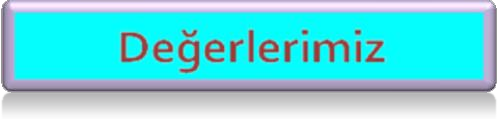 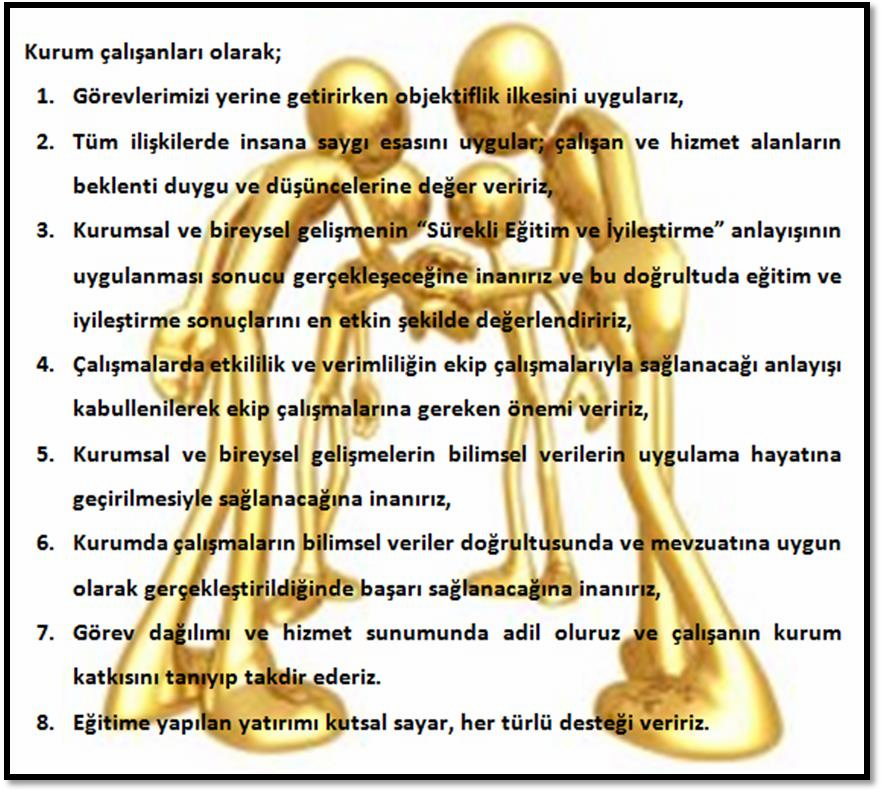 31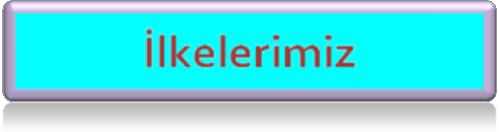 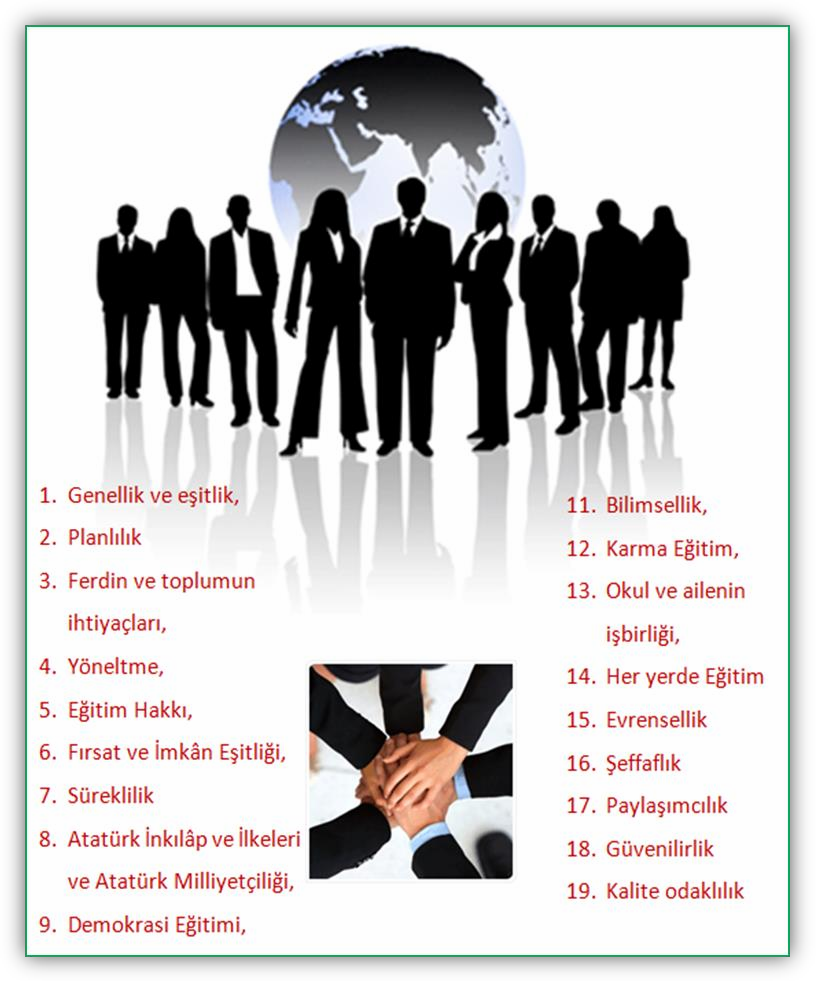 32STRATEJİK PLAN GENEL TABLOSUTablo 46. Stratejik Plan Genel Tablosu33AMAÇLAR, HEDEFLER VE TEDBİRLERİlçe Milli Eğitim Müdürlüğümüzün hâlihazırda yürütmekte olduğu hizmetler ile Stratejik planlamada öngörülebilecek yeni hizmetlere ilişkin stratejik alanları, sorun odaklı yaklaşımla 3 tema; ( Eğitim ve Öğretime Erişimin Artırılması, Eğitim ve Öğretimde Kalitenin Artırılması ve Kurumsal Kapasitenin Geliştirilmesi ) başlıkları altında gruplandırılmıştır.Temalar altında yer alan stratejik amaç ve hedefler oluşturulurken “sorun odaklı yaklaşım” tercih  edilmiştir. Diğer bir deyişle, tema konusunun “stratejik boyutları” ön plana çıkartılmıştır. Bu sorunlardan (stratejik konular) yola çıkılarak stratejik amaç ve hedefler oluşturulmuştur.34FİZİKİ YAPI	İlçemizde okul öncesi okullaşma oranı %65, ilkokul okullaşma oranı %100,ortaöğretim okullaşma oranı%81 dir. İlçemizde okulöncesinde 325, ilkokulda 1517, ortaokulda 1196, lisede 784 öğrenci eğitim öğretim görmektedir.STRATEJİK AMAÇ: 2019 yılına kadar ek bina yapılarak fiziki şartların iyileştirilmesi. İlçemizdeki okulların fiziki yapılarının iyileştirilmesi ve derslik sayılarının yeterli seviyeye ulaştırılması.STRATEJİK HEDEF- 1: Karşıyaka ilkokuluna ek bina yapmak.                Faaliyet 1.1: Öğrenci artışını düzenli takip etmek.                Faaliyet 1.2: Etüt ve fizibilite çalışmalarını yapmak.                Faaliyet1.3: Maliyet araştırması yapmak.                Faaliyet 1.4: İnşaat projenin hazırlanması.                Faaliyet1.5: İnşaatın yapılması ve tamamlanması.STRATEJİK HEDEF-2: Erdek Anadolu lisesine ek bina yapmak.                Faaliyet 2.1: Öğrenci artışını düzenli takip etmek.                 Faaliyet 2.2: Etüt ve fizibilite çalışmalarını yapmak.                Faaliyet 2.3: Maliyet araştırması yapmak.                Faaliyet 2.4: İnşaat  projenin hazırlanması.                Faaliyet 2.5: İnşaatın yapılması ve tamamlanması.STRATEJİK HEDEF-3:  Öğrencilerin barınma ihtiyacını karşılamak üzere Erdek Anadolu imam hatip lisesine belediye imar planına göre  öğrenci  yurdu yapmak.                 Faaliyet 3.1: Etüt ve fizibilite çalışmalarını yapmak.                Faaliyet 1.3.2 : Maliyet araştırması yapmak.                Faaliyet 1.3.3 : İnşaat  projenin hazırlanması.                Faaliyet 1.3.4 : İnşaatın yapılması ve tamamlanması.STRATEJİK HEDEF-4: Erdek Anadolu İmam Hatip Lisesinin bahçe düzenlemesini yapmak.                Faaliyet 4.1: Etüt ve fizibilite çalışmalarını yapmak.                Faaliyet 4.2: Maliyet araştırması yapmak.                 Faaliyet 4.3 : Peyzaj çalışmalarının yapılması ve yürütülmesi.STRATEJİK HEDEF-5: Atatürk İlkokulunun yanına belediyeye ait arsaya okul yapmak.               Faaliyet 5.1: Öğrenci artışını düzenli takip edilmesi.               Faaliyet 5.2: Etüt ve fizibilite çalışmalarını yapılması.               Faaliyet 5.3: Hayırsever ve gönüllü kuruluşların desteğini alacak girişimlerde                  bulunulması.                Faaliyet 5.4: Maliyet araştırması yapılması.                Faaliyet 5.5: İnşaat projenin hazırlanması.                Faaliyet 5.6: İnşaatın yapılması ve tamamlanması.35POLİTİKA VE STRATEJİLERBakanlığımızın uygulamaya koyduğu “En İyi Okul, Evine En Yakın Okuldur” anlayışından hareketle e-kayıt projesi ile ikamet esasına göre adrese dayalı nüfus kayıt sisteminden faydalanarak yapılan okul kayıtları sürekli olarak izlenecektir.Uygulamanın kontrolü için Nüfus ve Vatandaşlık İşleri İlçe Müdürlüğü ile işbirliği içerisinde çalışılacaktır.Okul yapımı amacıyla yerel yönetimler ve hayırsever vatandaşlar ile temaslar kurularak okul ve derslik yapımı veya arsa temini için çalışmalar yapılacaktır.OKUL ÖNCESİ EĞİTİMİOkul öncesi eğitimi; çocukların zihinsel, duygusal, bedensel ve sosyal yönden gelişimlerini destekleyen, iyi alışkanlılar kazanmalarını sağlayan, konuşma becerilerini iyileştiren,  ilkokul için oryantasyon görevi üstlenen eğitim sürecidir. Öğrenim sürecinin en önemli basamağı olan bu dönem kişi hayatının bütün evrelerini etkiler. İlçemizde okul öncesi eğitim kurumları, Türk Milli Eğitiminin genel amaç ve temel ilkelerine uygun olarak; okulların fiziki kapasiteleri ve çevredeki talepler doğrultusunda açılmaktadır. İlçemizde Milli Eğitim bakanlığına bağlı olarak faaliyet gösteren 1 adet özel okul öncesi kurumu ve ilkokullar bünyesinde açılan 8 ana sınıfı bulunmaktadır. Bu kurumlara 325 öğrenci devam etmektedir. Okul öncesi eğitimde net okullaşma oranı %65 tir. Okul öncesi eğitim uygulamalarının çağdaş yaklaşımlar ve toplum ihtiyaçları gözetilerek geliştirilmesi önem arz etmektedir.STRATEJİK AMAÇ Okul öncesi eğitim çağındaki tüm bireylerin okul öncesi eğitimden yararlanmalarını sağlamak, ilçemizde okul öncesi eğitim çağındaki tüm bireylerin sosyal ve duygusal gelişimi destekleyerek kendini gerçekleştiren bireyler olmasını amaçlayan okul öncesi okullaşma oranını arttırmak ve çocuğun bilişsel, duyuşsal ve motor gelişimini desteklemek ve okul öncesi eğitimi yaygınlaştırmak.STRATEJİK HEDEF 1. : Okul öncesi eğitimde net %65 olan okullaşma oranını stratejik planın ilk 3 yılında  % 100 düzeyine çıkarmak.            Faaliyet 1.1: Okul öncesi okullaşma oranının arttırılması adına ilçemizde plan  dönemi sonuna kadar var olan anaokulumuzun kapasitesinin geliştirilmesi ve var olan anasınıflarının sayısının artırılması.                                                               Faaliyet 1.2: Okul öncesi okullaşma oranını yaygınlaştırmak için velileri bilinçlendirecek etkinliklerin düzenlenmesi.             Faaliyet 1.3: Bünyesinde anasınıfı bulunmayan buna rağmen ihtiyacı olan yerlerdeki okullarda anasınıfı açtırılması.             Faaliyet 1.4: Okul öncesi eğitimde kullanılan malzemelerinin ücretsiz karşılanması ile ilgili hayırsever desteğinin sağlanması.36STRATEJİK HEDEF 2: Okul öncesi eğitiminin kalitesini arttırmak.              Faaliyet 2.1: Mevcut anaokulumuzun teknolojik donanımdan faydalanılarak tanıtılması, anaokulunun özendirilmesi.               Faaliyet 2.2: Anne, baba ve toplumda okul öncesi eğitim bilincinin oluşturulmasına yönelik ailelere ve öğretmenlere seminerler düzenlenmesi.               Faaliyet 2.3:   Anaokullarıyla ilgili AB projeleri geliştirilmesi. POLİTİKA VE STRATEJİLER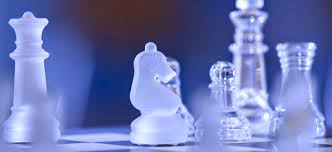 Nüfus ve vatandaşlık işleri genel müdürlüğünün geliştirmiş olduğu adrese dayalı nüfus kayıt sistemindeki okul öncesi çağ nüfusunun okullaşma durumu takip edilir.Okul öncesi eğitim konusunda farkındalığın oluşturulması için tanıtım ve yönlendirme çalışmaları yapılacak.Hayırsever katkısını sağlayacak etkinlikler düzenlenecek.AB hibe kaynaklarının kullanılmasını sağlayacak projeler üretilecek.37İLKOKUL-ORTAOKUL           İlkokullar; çocuklarımıza vatandaşlık bilinci oluşturarak, topluma uyum sağlayacak tutum ve beceriler kazandırmak yoluyla çocuklarımızın daha iyi bir yaşam sürmeleri için gerekli temel bilgi ve becerilerin kazandırıldığı eğitim sisteminin temel basamağıdır. Öğrenim çağında bulunan kız ve erkek çocuklar için mecburi olup devlet okullarında parasızdır. 11.04.2014 tarihli ve 28261 sayılı resmi gazetede yayınlanarak yürürlüğe giren 30.03.2012 tarihli ve 6287 sayılı ilköğretim ve eğitim kanunu ile zorunlu eğitim süresi 12 yıla çıkartılmıştır. Mecburi ilkokul çağı 66 ayı tamamlayan tüm öğrenciler için zorunludur. 60-66 aylık öğrenciler için ise velinin iznine bağlı olarak okullaşma sağlanır.           İlçemizde ilkokul ve orta okul okullaşma oranı %100 olup ilkokulda 1517, ortaokulda 1196 öğrenci eğitim öğretim görmektedir.STRATEJİK AMAÇÇocuklarımızın yaşamlarını daha iyi bir biçimde sürdürmeleri için özgüvenlerini geliştirerek, ilgi alanlarını keşfetmelerini sağlayıp mutlu ve başarılı bireyler yetiştirilmesinde yer alan ilkokul ve ortaokul kurumlarındaki başarıyı nicel ve nitel olarak arttırmak.STRATEJİK HEDEF- 1:İlk ve ortaokulların bakım onarım ve donatımlarını gerçekleştirmek.           Faaliyet 1.1: 2014-2019 stratejik plan dönemi içerisinde ilçedeki ilk ve ortaokulların bakım onarım ve depreme karşı güçlendirmelerinin sağlanması.           Faaliyet 1.2: 2014-2019 stratejik plan dönemi içerisinde ilçedeki ilk ve ortaokulların donatımının gerçekleştirilmesi.STRATEJİK HEDEF -2:Okul ve kurumların fiziki kapasite ve türlerine göre 2014-2019 dönemi sonuna kadar çok amaçlı salon ve spor tesislerinin yapımını sağlamak.         Faaliyet  2.1 : Hayırsever ve gönüllü kuruluşların desteğini alacak girişimlerde bulunulması.          Faaliyet  2.2 : Öğrencilerin bireysel faaliyetlerini geliştirecek ve başarılarını artıracak sosyal ve kültürel etkinliklerin yapılabileceği çok amaçlı faaliyet alanlarının ilçeye kazandırılması.STRATEJİK HEDEF-3:Temel eğitimden ortaöğretime geçiş(TEOG) sınavında %28 olan Fen ve Anadolu Lisesine yerleşme oranını her yıl bir önceki yıla oranla bulunduğu düzeyin üzerine çıkarmak.          Faaliyet 3.1 : Rehber öğretmenlerin öğrencileri yönlendirme ve bilgilendirme çalışmalarını yapmalarının sağlanması.          Faaliyet 3.2 : Başarılı olup ekonomik düzeyi düşük öğrencilerin Milli Eğitim Müdürlüğü, gönüllü kişi ve kuruluşlarla desteklenmesi.          Faaliyet 3.3: Öğretim yılı başında okul öğretmenler kurulunda akademik başarıların değerlendirilip yeni yıl hedeflerini koymalarının sağlanması.         Faaliyet  3.4: Okul performans ölçümlerinin yapılması.          Faaliyet  3.5: Başarılı okulların yönetici ve öğretmenlerinin ödüllendirilmesi.         Faaliyet 3.6: Okullarda başarılı öğrenciler için gurur  köşeleri düzenlenmesi.STRATEJİK HEDEF- 4:2014-2019 plan dönemi içerisinde Fatih projesi kapsamında okullarımızın teknolojik alt yapısını geliştirmek.           Faaliyet 4.1: Milli Eğitim Bakanlığı ve ilgili diğer kuruluşlarla iş birliği sağlanarak ilçemizdeki ilk ve orta okulların donatım desteğinin sağlanması.           Faaliyet 4.2: 2014- 2019 plan dönemi sonuna kadar fotokopi makinesi, projeksiyon ve faks cihazı olmayan ilk ve orta okullarımızda bu araç gereçlerin temininin sağlanması.38POLİTİKA VE STRATEJİLEROkul yapım ve donatımını özendirmek amacıyla sivil toplum kuruluşları , hayırsever kişi ve kuruluşlar , yerel yönetim ve ilgili diğer kamu kurumları ile iş birliği geliştirilecektir.Eğitime yatırımı özendirecek tanıtım ve kampanyalar düzenlenecektir.Eğitimde örnek uygulamaların yaygınlaştırılması sağlanacaktır.ORTAÖĞRETİMOrtaöğretim;  ilköğretim üzerine en az 4 yıl öğrenim veren genel liseler, Anadolu Liseleri, Fen Liseleri, Sosyal Bilimler Liseleri, Anadolu Öğretmen Liseleri, Anadolu Güzel Sanatlar Liseleri ve spor liselerinden oluşmaktadır.İlçemizde ortaöğretimde okullaşma oranı %81 tir. 5 ortaöğretim kurumunda toplam 784 öğrenci öğrenim görmektedir. İlçemizde 1 tane çok programlı lise, 2 tane mesleki ve teknik Anadolu lisesi, 1 tane Anadolu lisesi ve 1 tane Anadolu imam hatip lisesi bulunmaktadır.STRATEJİK AMAÇÖğrencilerimizi ilgi ve yetenekleri doğrultusunda bir üst öğretime ve hayata hazırlarken, akademik başarılarını artırarak kendilerini geliştirmelerini sağlamak ve ortaöğretimde okullaşma oranını artırmak.STRATEJİK HEDEF-1:Ortaöğretimde %81 olan okullaşma oranını 2014-2019 plan dahilinde her yıl artırarak %100 e çıkartmak ve akademik başarıyı artırmak.           Faaliyet 1.1: Akademik başarıyı artırmak için ilçe genelindeki rehberlik faaliyetlerinin geliştirilerek artırılması.           Faaliyet 1.2: Üst öğrenim için aktif yönlendirme ve bilgilendirme çalışmalarının ortaöğretimin ilk yıllarından itibaren  yapılması           Faaliyet 1.3: Öğrencilerimizin akademik başarılarını artırmak, daha donanımlı bireyler olmalarını sağlamak için eğitimdeki gelişmeler takip edilerek teknolojik uygulamaların okullarda kullanılmasının sağlanması          Faaliyet 1.4: Ekonomik düzeyi düşük fakat başarılı olan öğrencilerin, milli eğitim müdürlüğü ve gönüllü kişi ve kuruluşlar tarafından desteklenmesi          Faaliyet 1.5: Velilerin üst öğrenim kurumları hakkında bilgilendirilerek öğrencilere olan desteklerinin artırılmasıSTRATEJİK HEDEF-2:Yüksek öğretime yerleşme oranını stratejik plan dahilinde %61 den %75 e yükseltmek.           Faaliyet 2.1: Okullarda açılacak yetiştirme kurslarının sayısını ve çeşidini artırmak.           Faaliyet 2.2: Yetiştirme kurslarına katılacak öğrenci sayısını artırmak.           Faaliyet 2.3: Bu kurslarda kullanılacak malzemelerin ücretsiz teminini sağlamak.POLİTİKA VE STRATEJİLERÖğrencilerin sosyal, kültürel ve sportif faaliyetlerin içinde etkin olarak yer almaları sağlanacak.Genel başarının artırılması için ilçe genelinde bilgi ve proje yarışmaları düzenlenecek.Öğrencilerin yükseköğretime yerleşme sınavlarına daha iyi hazırlanmaları, başarı oranlarını artırmaları için okul düzeyinde rehberlik ve yöneltme faaliyetleri yapılacak.Öğrencilerin başarı düzeylerini artırmak için ailelerin desteği alınacak ve aileleri bilinçlendirmek için çalışmalar düzenlenecek.Rehberlik çalışmaları, disiplin ve devamsızlığın nedenlerini ortadan kaldıracak şekilde artırılacak.Başarılı olup ekonomik düzeyi düşük öğrencilerin Milli Eğitim Müdürlüğü, gönüllü kişi ve kuruluşlarla desteklenmesi sağlanacak.39MESLEKİ VE TEKNİK EĞİTİMMesleki ve teknik eğitim ve öğretim iş ve meslek alanlarına iş gücü yetiştiren ve öğrencileri yüksek öğretime hazırlayan eğitim ve öğretim kurumlarıdır. İlçemizde; 2 tane Mesleki ve Teknik Anadolu Lisesi, 1 tane Anadolu İmam Hatip Lisesi, 1 tane Karşıyaka Çok Programlı Anadolu Lisesi bulunmaktadır.STRATEJİK AMAÇİlçemiz halkının ilgi, istek ve yetenekleri doğrultusunda mesleki ve teknik eğitimimin  payını artırmak, sektörün ihtiyaç duyduğu nitelikli ara eleman yetiştirmek, eğitimde kaliteyi yakalamak için örgün eğitimi desteklemek.STRATEJİK HEDEF-1:Mesleki eğitimde niteliği artırmak.          Faaliyet 1.1: Meslek liselerine günümüz ihtiyaçlarına yönelik yeni alan ve dalların açılmasını sağlamak.         Faaliyet 1.2: Mesleki eğitim kurumlarının teknik alt yapılarının güçlendirilmesini sağlamak.         Faaliyet 1.3: Mesleki eğitimde niteliği artırmak için meslek dersi öğretmenlerinin hizmet içi eğitimlerden faydalanmalarını sağlamak.         Faaliyet 1.4: Mesleki eğitim hakkında toplumu bilinçlendirecek faaliyetler yapmak.STRATEJİK HEDEF-2:Bölgenin ihtiyaçları doğrultusunda nitelikli meslek elemanı yetişmesini sağlamak.         Faaliyet 2.1: Okullarımızı mesleki ve teknik eğitime yönelik ulusal ve uluslar arası fuar ve projelere yönlendirmek ve desteklemek.         Faaliyet 2.2: Mesleki ve teknik okulların donanım ve ekipmanlarını yeni teknolojiye uyumlu hale getirmek.STRATEJİK HEDEF-3Mesleki eğitimin her aşamasında üretim-hizmet sektörü ve meslek kuruluşları ile işbirliği yapmak.          Faaliyet 3.1: Mesleki ve teknik eğitim kurumları sektör temsilcileri ve meslek odaları temsilcilerini etkinliklerle bir araya getirerek ihtiyaç ve beklentileri belirlemek.         Faaliyet 3.2: Mesleki ve teknik ortaöğretim kurumlarından mezun olanların işe girip girmediğinin, iş yerlerinde karşılaştığı sorunların ve aldıkları eğitimin yeterli olup olmadığının tespit edilmesi için işletmelerle işbirliği içerisinde çalışmaların yapılması.          Faaliyet 3.3: Mesleki eğitim kurumlarımızı kendilerini geliştirecek projelere yönlendirmek.POLİTİKA VE STRATEJİLERMesleki eğitime ilgiyi arttırmak için kurumsal ve sektörsel alandaki mevcut fırsatların ve güçlü yönlerin tanıtımı yapılacak. Odalar, meslek kuruluşları ile işçi ve işveren kuruluşlarının mesleki teknik eğitimde daha fazla öncelik almaları sağlanacak ve bu kuruluşların mesleki eğitime destek olmaları sağlanacaktır.Mesleki eğitimde kalite ve okullaşma oranının artırılması için üniversite ve sektör işbirliği sağlanacak.İlçe genelinde mesleki ve teknik eğitim veren okullarımız ile mevcut bölümlerin tanıtımı yapılacak.40YAYGIN EĞİTİMGünümüzde bilgi toplumu olma ve ekonomik faktörler, değişen toplumsal ve politik dünyada giderek önem kazanan aktif vatandaşlık ve istihdam edilebilirlik, sürekli öğrenme ve gelişmeyi zorunlu kılmaktadır. Bunun için gelişim yaşam boyu devam eder.STRATEJİK AMAÇBireylerin değişen dünyaya ayak uydurmaları için bilgi, beceri, ilgi ve yetenekleri doğrultusunda ilerleyerek kendilerini geliştirip yaşam kalitelerini artırmalarını sağlamak.STRATEJİK HEDEF-1:Bireylerin yaşam kalitelerini yükseltecek sosyal ve kültürel alanlarda, kurs ve katılımcı sayılarını plan çerçevesinde her yıl artırmak.          Faaliyet 1.1: Halk eğitim merkezlerinde ve meslek okullarında iş gücü piyasasının ihtiyaçlarına göre yeni dalların açılması.          Faaliyet 1.2: Meslek ve gelir getiren kursların açılmasının sağlanması.          Faaliyet 1.3: Dezavantajlı gruplara yönelik yaygın eğitim programlarının yaygınlaştırılması.          Faaliyet 1.4: Mevcut kurs çeşitlerinin talep doğrultusunda zenginleştirilmesi.STRATEJİK HEDEF-2:Örgün eğitime paralel olarak, örgün eğitim dışında kalmış gençleri yaygın eğitime yönlendirmek.          Faaliyet 2.1: Yaygın eğitimle ilgili tanıtıcı ve yönlendirici broşür, kitap ve TV programlarının yapılması.POLİTİKA VE STRATEJİLEREv hanımlarının el sanatlarını geliştirmek ve aile ekonomisine katkı sağlayabilmeleri için kursların çeşitliliğinin arttırılması sağlanacak.Girişimcilik, kişisel gelişim, anne- baba destek, okuma kampanyaları, ilk yardım, bilişim teknolojileri kurslarının yaygınlaştırılması sağlanacak.Gençlere yönelik etkinlikler düzenlenecek.Eğitim adına sosyal etkinlik yapmak isteyen tüm sivil toplum örgütleri ve kamu kuruluşları ile işbirliği yapılacak ve ortak projeler geliştirilecek.Halk eğitim merkezlerinin donanım ihtiyaçlarını önceliklere uygun olarak giderilecek, örgün eğitim dışında kalan bireyleri bir eğitim sürecine kazandıracak yaygın eğitim programları açılacak.Meslek ve gelir getiren kursların açılması sağlanacak.Halk eğitim merkezlerinde ve meslek okullarında iş gücü piyasasının ihtiyaçlarına göre                  yeni dallar açılması sağlanacak.Dil kurslarının yaygınlaştırılması sağlanacak.Dezavantajlı gruplara yönelik yaygın eğitim programlarının yaygınlaştırılması sağlanacak41KURUMSAL HİZMET KAPASİTESİNİN VE TEKNOLOJİK DÜZEYİN GELİŞTİRİLMESİGeleceği öngören, çağdaş eğitim anlayışını geliştiren, eğitim sistemlerinde teknolojiyi en üst seviyede kullanan, dijital ortamlardan yararlanan yönetim anlayışıyla araştırma geliştirme ve koordinasyon performansını artırmayı hedeflemelidir.STRATEJİK AMAÇEğitim kurumlarımızda teknolojinin verimli kullanılmasını sağlamak, kurumsal vizyonun oluşumunda gerekli desteği vermek.STRATEJİK HEDEF-1:Evrak, dokümantasyon ve arşiv sistemlerinin hızlı ve kolay kullanılabilirliği açısından tamamen dijital ortama aktarmak.         Faaliyet 1.1: Konuyla ilgili personele hizmet içi eğitim verilmesi.         Faaliyet 1.2: Kurum içerisinde ekip çalışmasının özendirilmesi.STRATEJİK HEDEF-2:Fatih projesinin tüm okullarda yaygınlaşmasını sağlamak.         Faaliyet 2.1: Okullarda alt yapının hazırlanması.         Faaliyet 2.2: Konu hakkında tüm personelin bilgilendirilmesi.STRATEJİK HEDEF-3:Başta İlçe Milli Eğitim Müdürlüğü olmak üzere bağlı kurumların tümüne kurumsal kimlik kazandırmak, dijital ve interaktif ortamda kurumsal yapılarını iyileştirmek.          Faaliyet 3.1: Okulların web sayfalarını düzenleyerek kurum kimliklerine uygun logo,             resim ve faaliyet tanıtımlarını yapmalarının sağlanması.POLİTİKA VE STRATEJİLERArşivleme ve dokümantasyon eğitimlerinin tüm okul ve kurumlarda yapılması sağlanacak.Personele yönelik olarak alan yeterliliği, yabancı dil ve bilişim teknolojileri kurslarının açılması için gereken başvurular sağlanacak.Kurum içerisinde ekip çalışmalarını özendirme çalışmaları yapılacak.Fatih projesi hakkında tüm okul ve personelinin bilgilendirilmesi sağlanacak.Başta ilçe milli eğitim müdürlüğü ve bağlı kurumların web sayfa düzenlerinin kontrol edilmesi sağlanacak.42PERSONEL GELİŞİMİEğitim sürekli gelişen, yeniliklere açık, değişen teknolojiyi takip eden bireyler yetiştirmeyi hedefleyen bir süreçtir. Bu süreci yakından takip eden ve verimliliği artıracak bireyler yetiştirmek eğitimin hedefleri arasındadır.STRATEJİK AMAÇEğitim öğretimin verimliliğine katkı sağlamak amacıyla faaliyetten yararlananların beklentileri göz önüne alınarak maksimum sayıda hizmet içi eğitim faaliyeti düzenlemek.STRATEJİK HEDEF-1:İl merkezinde yapılan hizmet içi eğitim çalışmalarının ilçe merkezinde yapılmasını sağlamak.          Faaliyet 1.1: İl ve ilçe kurumları arasında hizmet içi eğitim faaliyetlerinin planlanması konusunda azami işbirliği yapılması.STRATEJİK HEDEF-2:Plan döneminden itibaren hizmet içi eğitime katılan personel sayısını her yıl bir önceki yıla oranla arttırmak.          Faaliyet 2.1: Planlanan hizmet içi eğitimlerle ilgili personele anket düzenlenmesi.          Faaliyet 2.2: Yıl içerisinde hizmet içi eğitime katılan personel sayısını tespit edilmesi.          Faaliyet 2.3: Her yönetici ve öğretmenin yılda bir kursa katılımının sağlanması.POLİTİKA VE STRATEJİLERİl merkezlerinde yapılan hizmet içi eğitimler belirlenecek.İl ve ilçe merkezleri arasında koordinasyon sağlanacak.Hizmet içi eğitime katılmak isteyen personele anket uygulanma sayıları belirlenecek.Her yönetici ve öğretmenin en az bir kursa katılımı sağlanacak.PROJE TABANLI GELİŞİMGünümüzde bağımsız bilgi parçacıklarına sahip bireyler değil bunlar arasındaki ilişkileri görebilen, bilgiyi örgütleyip yeni bilgiler üretebilen ve ürettiği bilgiyi başkalarının hizmetine sunabilen ve bireylerden bu özelliklerle donanarak toplumda üretken bir yaşam sürdürmeleri istemektedirler. Günümüzde bireylerden beklenen yeterlikler bilgiye ulaşabilme, bilgiyi değerlendirebilme, bilgiyi etkili olarak kullanabilme olarak belirtilmektedir.STRATEJİK AMAÇFarklı ülkelerdeki insanların yaşam biçimlerini, teknolojik kullanımlarını yönetim biçimlerini ve eğitim sistemlerini inceleyerek kendi ülkesine ilişkin verilen konularda öneriler içeren bir rapor hazırlamak.STRATEJİK HEDEF-1:İlçedeki okulların tümünün plan döneminde AB projelerine başvurmalarını sağlamak.          Faaliyet 1.1: Projenin gerektirdiği araştırma ve bilgi toplama etkinliklerinin gerçekleştirilmesi.          Faaliyet 1.2: Toplanan bilgilerin sunuş biçimine uygun olarak örgütlenmesi.          Faaliyet 1.3: Takım olarak proje sürecinin yürütülmesi.STRATEJİK HEDEF-2:AB ve kalkınma ajansı eğitimlerinden tüm personelin faydalanmasını sağlamak.          Faaliyet 2.1: Personele AB ve kalkınma ajansı eğitimleri hakkında bilgi verilmesi.          Faaliyet 2.2: AB ve kalkınma ajansı eğitimleriyle ilgili toplantı çalışmalarının   yapılması.POLİTİKA VE STRATEJİLERAB ve kalkınma ajansı eğitimleri hakkında tüm okul ve kurumlarda bilgilendirme toplantıları yapılacak.2014-2019 stratejik plan sürecinde AB ve kalkınma ajansı projelerine başvurular özendirilecek.43BÖLÜM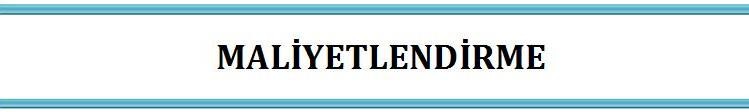 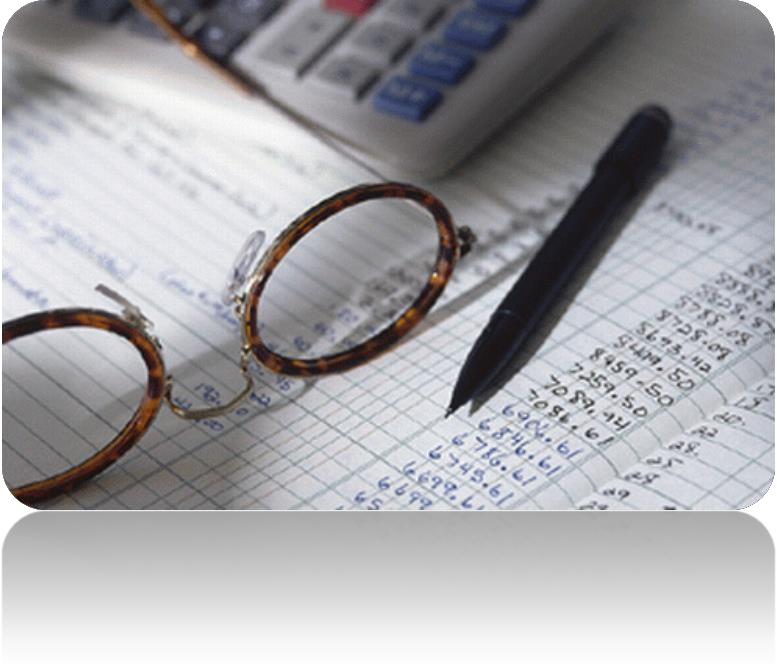 45MALİ KAYNAKLARKurum Kaynak Tablosu: Tahmini bütçe; tahmini enflasyon ve tahmini öğrenci artışına göre girilmiştir.Kurum Gider Tablosu:Müdürlüğümüze bağlı tüm kurumların toplam verileridir.46BÖLÜM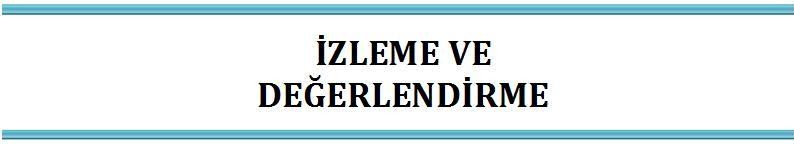 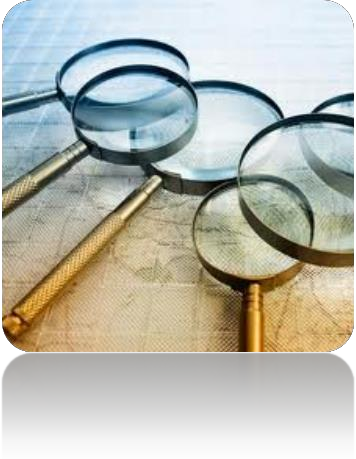 İZLEME VE DEĞERLENDİRMEİzleme, İlçe Milli Eğitim Müdürlüğü Stratejik Planın uygulanmasının sistematik olarak takip edilmesi ve raporlanması anlamını taşımaktadır. Değerlendirme ise uygulama sonuçlarının amaç ve hedeflere kıyasla ölçülmesi ve söz konusu amaç ve hedeflerin tutarlılık ve uygunluğunun analizidir.İlçe Milli Eğitim Müdürlüğü Stratejik Planı’nın onaylanarak yürürlüğe girmesiyle birlikte, uygulamasının izleme ve değerlendirmesi de başlayacaktır. Stratejik planda yer alan hedeflere ilişkin  ilgili birimler plan aşamasında tespit edilmiş ve bu sayede birimlere sorumlu oldukları hedefler konusunda ön çalışmalar yapma imkânı sağlanmıştır.Plan’da yer alan stratejik amaç ve onların altında bulunan stratejik hedeflere ulaşabilmek için yürütülecek çalışmaların izlenmesi ve değerlendirilmesini zamanında ve etkin bir şekilde yapabilmek amacıyla İlçe Milli Eğitim Müdürlüğümüzde Stratejik Plan İzleme ve Değerlendirme Ekibi kurulacaktır. İzleme ve değerlendirme, planda belirtilen performans göstergeleri dikkate alınarak yapılacaktır.Stratejik Planda yer alan faaliyet ve projelerle ilgili çalışmalar sorumlu birimler tarafından yürütülecektir. Stratejik amaçların ve hedeflerin gerçekleştirilmesinden sorumlu birimler altı aylık dönemler itibariyle yürüttükleri faaliyet ve projelerle ilgili raporları üç nüsha olarak hazırlayıp bir nüshasını kendilerinde bulunduracak, iki nüshasını İzleme ve Değerlendirme Ekibine teslim edecektir. İzleme ve Değerlendirme Ekibi, birimlerden gelen altı aylık performans değerlendirmelerini konsolide ederek, performans göstergelerinin ölçümü ve değerlendirilmesini, ait olduğu yıl içinde yapılan faaliyetlerin o yılki bütçeyle uyumu ve elde edilen sonuçların Stratejik Planda önceden belirlenen amaç ve hedeflerle ne derece örtüştüğünü rapor halinde üst yöneticinin bilgisine sunacaktır ve üst yöneticiden gelen kararlar doğrultusunda birimlere geri bildirimde bulunacaktır.Böylece, planın uygulanma sürecinde bir aksama olup olmadığı tespit edilerek, varsa bunların düzeltilmesine yönelik tedbirlerin alınması ile idare performans hedeflerine ulaşma konusunda doğru bir yaklaşım izlenmiş olacaktır.Tablo 49. İzleme ve Değerlendirme Tablosu48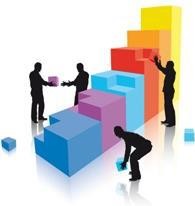 EKLER                 Ek 1. Paydaş Analiz Tablosu EK - 150                      Ek 2. Paydaş Analiz Tablosu EK - 251EK - 3Erdek İlçe Milli Eğitim Müdürlüğü İç Paydaş Anketi SonuçlarıErdek   İlçe   Milli  Eğitim  Müdürlüğü  İç   Paydaş   Anketi   22  ana  maddeden  oluşmaktadır.Puanlama 100 üzerinden yapılmıştır.52EK - 4Erdek İlçe Milli Eğitim Müdürlüğü Dış Paydaş Anketi SonuçlarıErdek İlçe Milli Eğitim Müdürlüğü Dış Paydaş Anketi 13 ana maddeden oluşmaktadır. Puan ortalaması 100 üzerinden yapılmıştır.53ERDEK İLÇE MİLLİ EĞİTİM MÜDÜRLÜĞÜ STRATEJİK PLANLAMA ÜST KURULUİlçe Milli Eğitim Müdürlüğü 2015 – 2019 Stratejik PlanıUygundur.…/…/2015Ömer CEYLANİlçe Milli Eğitim MüdürüSTRATEJİK PLANIMIZIN HAZIRLANMASINDADESTEK VEREREK KATKI SAĞLAYAN TÜM KURUM, KURULUŞ VE KİŞİLERE TEŞEKKÜR EDERİZ.ERDEK İLÇE MİLLİ EĞİTİM MÜDÜRLÜĞÜ- 2015 -İLETİŞİM: İÇİNDEKİLERSUNUŞiiiÖNSÖZivİÇİNDEKİLERviEKLER DİZİNİxKISALTMALARxiGİRİŞ1I.   BÖLÜM2STRATEJİK PLANLAMA SÜRECİ2A.  STRATEJİK PLAN MODELİ2B.  ERDEK İLÇE MİLLİ EĞİTİM MÜDÜRLÜĞÜ STRATEJİK PLANÇALIŞMALARI31.    Yasal Çerçeve42.   Stratejik Planlama Üst Kurulu53.    Stratejik Planlama Koordinatör Ekibi64.   Stratejik Planın Hazırlanması6a)   Durum Analizi6b)   Plan Unsurlarının Oluşturulması65.    Stratejik Planın Uygulanması7II. BÖLÜM8DURUM ANALİZİ8A.  TARİHİ GELİŞİM8B.  YASAL YÜKÜMLÜLÜKLER VE MEVZUAT ANALİZİ10C.  FAALİYET ALANLARI İLE ÜRÜN VE HİZMETLER10D.  PAYDAŞ ANALİZİ13E.  KURUM İÇİ ANALİZ131.   Örgütsel Yapı142.    Paydaş Görüşlerinin Alınması ve Değerlendirilmesi143.    İnsan Kaynakları154.    Kurum Kültürü205.    Teknolojik Düzey206.    Eğitimin Temel İstatistikleri21F.   KURUM DIŞI ANALİZ231.    PESTLE Analizi24viEKLER DİZİNİEK NOEK ADISAYFA1Paydaş Analiz Tablosu ( Önem / Etki Matrisi )502Paydaş Analiz Tablosu ( Paydaş / Hizmet Matrisi )513Erdek ilçe Milli Eğitim Müdürlüğü İç Paydaş Anketi Sonuçları524Erdek ilçe Milli Eğitim Müdürlüğü Dış Paydaş Anket Sonuçları53KISALTMALARKISALTMALARABAvrupa Birliği ( European Union )ADLSAsimetrik Sayısal Abone Hattı ( Asymetric Digital Subscriber Line )AR-GEAraştırma Geliştirme (  Research Development )BİMERBaşbakanlık İletişim Merkezi ( Prime Ministry Contact Center )BİTBilgi ve İletişim Teknolojileri ( Information and Communication Technologies )BSİÖBirleştirilmiş Sınıflı İlköğretim ( Combined Classes for Primary )BSMBilim ve Sanat Merkezi ( Science and Art Center )BTBilgi Teknolojileri ( Information Technology )DPTDevlet Planlama Teşkilatı Müsteşarlığı ( State Planning Organization )DYSDoküman Yönetim Sistemi ( Document Management System )EBAEğitim Bilişim Ağı ( Education Information Network )ERDEPErgenlik Dönemi Değişim Projesi ( Adolescence Change Project )FATİHEğitimde Fırsatları Artırma ve Teknolojiyi İyileştirme Hareketi( Increasing Opportunities and Technology in Education Improvement Act )GSMHGayri Safi Millî Hâsıla ( Measures of National Income and Output )GZFTGüçlü-Zayıf Yönler, Fırsatlar-Tehditler Analizi ( Strong-Weaknesses, Opportunities-Threats Analysis )HBÖHayat Boyu Öğrenme ( Lifelong Learning )IPAKatılım Öncesi Mali Yardım Aracı ( Instrument for Pre-Accession Assistance )İKSİlköğretim Kurum Standartları ( Primary Education Standards )İMEİGEPİstihdam ve Mesleki Eğitim İlişkisinin Güçlendirilmesi Eylem Planı( Strengthening the Vocational Education and Employment Relations Action Plan )JİCAJapon Uluslararası Yardımlaşma Ajansı  ( Japan International Corporation Agency )KİEMKamu İnternet Erişim Merkezi ( Public Internet Access Centre )KÜDEPKültürlerarası Değişim Programı ( Intercultural Exchange Program )MBSMesleki Bilgi Sistemi ( Career Information System )MEBMillî Eğitim Bakanlığı ( Ministry of Education )MEBİM 147Millî Eğitim Bakanlığı İletişim Merkezi ( Ministry of Education Communication Center )MEBBİSMilli Eğitim Bakanlığı Bilgi İşlem Sistemleri ( Ministry of National Education Computing Systems )MEBGEPMillî Eğitim Bakanlığının Kapasitesinin Güçlendirilmesine Destek Projesi ( Strengthening the Capacity Support Project of the Ministry of Education )MEMMillî Eğitim Müdürlüğü ( National Education Directorate )METEKMesleki Teknik Eğitimin Kalitesinin Geliştirilmesi Projesi( Project Development of Vocational and Technical Education Quality )MTEMesleki Teknik Eğitim ( Vocational and Technical Education )MTSKMotorlu Taşıt Sürücüleri Kursu ( Motor Vehicle Driving Course )MYOMeslek Yüksek Okulu ( Junior Technical College )OECDİktisadi İşbirliği ve Kalkınma Teşkilatı ( Organization for Economic Cooperation and Development )KISALTMALARKISALTMALARÖDÖPÖncelikli Dönüşüm Programı ( Priority Transformation Program )ÖSSÖğrenci Seçme Sınavı ( Student Selection Examination )PESTLEPolitik, Ekonomik, Sosyal, Teknolojik, Yasal ve Çevresel Kurum Analizi( Political, Economic, Social, Technological, Legal and Environmental Corporate Analysis )PIAACUluslararası Yetişkin Yeterliklerini Değerlendirme Programı( Programmeforthe International Assessment of AdultCompetencies )PIRLSUluslararası Okuma Becerilerinde İlerleme Araştırması ( Progress in International Reading Literacy Study )PISAUluslararası Öğrenci Değerlendirme Programı ( Programmefor International Student Assessment )PDHPsikolojik Danışmanlık Hizmetleri ( Psychological Counseling Services )PYSPerformans Yönetim Sistemi ( Performance Management System )RAMRehberlik Araştırma Merkezi ( Counseling and Research Center )REDBİSRehberlik Denetim Bilgi Sistemi ( Guidance Control Information System )SDPStandart Dosya Planı ( Standard File Plan )STKSivil Toplum Kuruluşları ( Civil Society Organizations )SWOTStrength (Güçlü)-Weakness (Zayıf)-Opportuniyt (Fırsat)- Threat (Tehdit)TEFBİSTürkiye’de Eğitimin Finansmanı ve Eğitim Harcamaları Bilgi Yönetim Sistemi( Finance and Education Expenditure of Education in Turkey Information Management System )TEOGTemel Eğitimden Ortaöğretime Geçiş Uygulaması ( Implementation of Basic Education Secondary Transition )TIMSSUluslararası Matematik ve Fen Bilimlerinde Eğilimleri Araştırması (Trends in International Mathematics and Science Study)TİKATürk İşbirliği ve Koordinasyon Ajansı ( Turkish International Cooperation and CoordinationTÜBİTAKTürkiye Bilimsel ve Teknolojik Araştırma Kurumu ( The Scientific and Technological Research Council of Turkey )TÜİKTürkiye İstatistik Kurumu ( Turkey Statistical Institute )TKYToplam Kalite Yönetimi ( Total Quality Management )TYÇTürkiye Yeterlikleri Çerçevesi ( Turkey Qualifications Framework )UNESCOBirleşmiş Milletler Eğitim, Bilim ve Kültür Teşkilatı( United Nations Educational, Scientific and Cultural Organization )UNICEFBirleşmiş Milletler Çocuk Fonu ( United Nations Children's Fund )VBSVeli Bilgilendirme Sistemi ( Parent Information System )YDSYabancı Dil Sınavı ( Foreign Language Exam )YGSYükseköğretime Geçiş Sınavı ( Transition to Higher Education Examination )ADI - SOYADIGÖREVİEKİP GÖREVİGÖREV YERİÖmer CEYLANİlçe Milli Eğitim MüdürüBaşkanİlçe Milli Eğitim MüdürlüğüBahadır ERGİNŞube MüdürüKoordinatörİlçe Milli Eğitim MüdürlüğüRüstem TÜTŞube MüdürüÜyeİlçe Milli Eğitim MüdürlüğüAli YONGALIOkul MüdürüÜye      Kapıdağ Mesleki ve Teknik Anadolu LisesiTolga YILDIZOkul Müdür YardımcısıÜye     Kapıdağ Mesleki    ve Teknik Anadolu LisesiADI - SOYADIGÖREVİGÖREV YERİTolga YILDIZMüdür YardımcısıErdek Mesleki ve Teknik Anadolu LisesiGülbahar TAŞBİLEKÖğretmenİlçe Milli EğitimSema GÜNBEYÖğretmenİlçe Milli EğitimGül ÇIRNALÖğretmenİlçe Milli EğitimAli ÇINARMemurİlçe Milli EğitimSIRA NOADI - SOYADIGÖREVİ1Tolga YILDIZMüdür Yardımcısı2Gülbahar TAŞBİLEKÖğretmen3Sema GÜNBEYÖğretmen4Gül ÇIRNALÖğretmen5Oğuz BOYARV.H.K.İADI SOYADIGÖREVİKATILDIĞI ÇALIŞMANIN ADIBAHADIR ERGİNŞUBE MÜDÜRÜFatih Projesi Güvenli İnternet SemineriMURAT ÖZBULUTŞEFDoküman Yönetim KursuALAATTİN GÜMÜŞV.H.K.İ.Özel Eğitim Kurumları Mevzuat SemineriRÜSTEM TÜTŞUBE MÜDÜRÜMotorlu Taşıt Sürücü Kursları Uygulama SemineriRÜSTEM TÜTŞUBE MÜDÜRÜMevzuat SemineriBRANŞIERKEKKADINTOPLAMBİYOLOJİ224COĞRAFYA33ÇOCUK GELİŞİMİ44DENİZCİLİK/GEMİ YÖN.KAP112DİN KÜL. VE AHL. BİL.426EL SANATLARI TEK./NAKIŞ11FELSEFE123FEN BİLİMLERİ/ FEN VE TEKNOLOJİ5813FİZİK123GIDA TEKNOLOJİSİ11GİYİM ÜRETİM TEKNOLOJİSİ11GÖRSEL SANATLAR246İHL. MESLEK DERSLERİ11İLKÖĞRETİM MATEMATİK4711İNGİLİZCE71320KİMYA123MATEMATİK729MÜZİK325OKUL ÖNCESİ22325REHBERLİK4610SOSYAL BİLGİLER5611TARİH437TEKNOLOJİ VE TASARIM178TÜRK DİLİ VE EDEBİYATI5914TÜRKÇE51318YİYECEK VE İÇECEK HİZMETLERİ112ÖZEL EĞİTİM22BİLİŞİM TEKNOLOJİLERİ134MAKİNE VE MAKİNE RESSAMLIĞI11BEDEN EĞİTİMİ3710SINIF ÖĞRETMENLİĞİ306191TOPLAM100199299Sıra 
NoGöreviErkekKadınToplam1 Memur6172Hizmetli112Yaş Düzeyleri2014 Yılı İtibari İle2014 Yılı İtibari İleYaş DüzeyleriKişi Sayısı%20-3073530-4063040-5052550+...2Hizmet SüreleriKişi Sayısı 1-3 Yıl34-6 Yıl47-10 Yıl411-15 Yıl416-20 Yıl221+....... üzeri3Sıra
NoGöreviErkekKadınToplam1İlçe Milli Eğitim Müdürü112Şube Müdürü223Şef1           12Eğitim Düzeyi2014 Yılı İtibari İle2014 Yılı İtibari İleEğitim DüzeyiKişi Sayısı%İlköğretim ve Lise835Önlisans210Lisans945Yüksek Lisans210Adı Soyadı ve GöreviAdı Soyadı ve GöreviBahadır ERGÜN -Şube MüdürüRüstem TUT - Şube Müdürüİnsan KaynaklarıTemel EğitimHukukOrta EğitimTeknik HizmetleriDin ÖğretimiDestek HizmetleriMesleki ve Teknik EğitimiBilgi İşlemBilgi İşlemStrateji GeliştirmeHayat Boyu ÖğrenmeOkul Aile BirliğiÖzel Öğretimİnşaat EmlakÖzel Eğitim ve RehberlikStrateji GeliştirmeArşiv ve İdareArşiv ve İdareMilli Eğitim Müdürünün vereceği iş ve işlemlerMilli Eğitim Müdürünün vereceği iş ve işlemlerS.NOUNVANGÖREVLERİ1İlçe Milli Eğitim Müdürüa) Hizmet alanındaki okul ve kurumların amacına uygun, verimli bir şekilde çalışmasını sağlamak, bu Yönetmelik ve çeşitli mevzuatla müdürlüğe verilen hizmetleri kanun, tüzük, yönetmelik, yönerge, genelge, plân, program ve emirler doğrultusunda plânlamak, örgütlemek, yönlendirmek, koordine etmek ve denetlemek suretiyle yerine getirmek veya yapacağı iş bölümü çizelgesine göre kendine bağlı görevliler vasıtasıyla yapılmasını sağlamak,b) Kurum adına temsil ve ağırlama görevlerini yerine getirmek.2Şube Müdürüa) Millî eğitim müdürünün yapacağı iş bölümüne göre kendilerine verilen şubenin veya şubelerin görevlerini müdür ve müdür yardımcısına karşı sorumlu olarak yürütmek,b) Millî eğitim müdürünün görevlendirmesi halinde daire adına toplantılara katılmak, meslekî toplantılara başkanlık etmek,c) İlçe millî eğitim müdürünün verdiği yetki içinde yazışmaları ve belgeleri müdür adına imzalamak,d) İlçe millî eğitim müdürünün herhangi bir sebeple geçici olarak görevden ayrılması halinde ilçe millî eğitim müdürlüğüne vekâlet etmek,e) Amirleri tarafından verilen diğer görevleri yapmak,3Veri Hazırlama ve Kontrol İşletmenia) Amirlerince verilen yazı işlerini, yazışma kurallarına uygun olarak, en kısa zamanda yapmak,b) Kullandığı makineyi ve bilgisayarı temiz,bakımlı ve hizmete hazır hâlde bulundurmak,c) Daire amirlerince verilen diğer görevleri yapmak.4Memura) Uhdesine verilen görevleri; kanun, tüzük, yönetmelik, yönerge, genelge ve emirlere uygun olarak yapmak,b) Şube hizmetlerini şubenin diğer personeli ile koordineli ve iş birliği anlayışı içinde yürütmek,c) Daire amirlerince verilen diğer görevleri yapmak.5Hizmetlia) Göreviyle ilgili sarf malzemelerini ekonomik şekilde kullanır, demirbaş malzemelerin günlük bakımını yapar ve her an kullanıma hazır konumda bulundurur.b) Üst yöneticiler ile diğer personel tarafından verilen görevleri yerine getirir.Araç-Gereçler201220132014İhtiyaçBilgisayar1313136Yazıcı444Tarayıcı444Televizyon111İnternet bağlantısı111Fax111Fotoğraf makinesi111Kurumun İnternet sitesi111Personel/e-mail adresi oranı%100%100%100Fiziki MekânVarYokAdediİhtiyaçÇok Amaçlı SalonX-10OtoparkX-10Yönetici OdalarıX-30Memur OdalarıX-40Arşiv X-10ÖĞRETMENÖĞRENCİÖĞRENCİÖĞRENCİOKULToplam öğretmen sayısıÖğrenci sayısıÖğrenci sayısıToplam öğrenci sayısıÖğretmen başına düşen öğrenci sayısıToplam öğretmen sayısıKızErkekToplam öğrenci sayısıÖğretmen başına düşen öğrenci sayısı27218601962382214Öğrenci Sayısına İlişkin Bilgiler (Geçmiş Yıllar)Öğrenci Sayısına İlişkin Bilgiler (Geçmiş Yıllar)Öğrenci Sayısına İlişkin Bilgiler (Geçmiş Yıllar)Öğrenci Sayısına İlişkin Bilgiler (Geçmiş Yıllar)Öğrenci Sayısına İlişkin Bilgiler (Geçmiş Yıllar)Öğrenci Sayısına İlişkin Bilgiler (Geçmiş Yıllar)Öğrenci Sayısına İlişkin Bilgiler (Geçmiş Yıllar)201120112012201220132013KızErkekKızErkekKızErkek Öğrenci Sayısı186019621953206020502160 Toplam Öğrenci Sayısı282228224013401342104210Öğrencilerin TEOG Sınavı Başarılarına İlişkin BilgilerÖğrencilerin TEOG Sınavı Başarılarına İlişkin BilgilerÖğrencilerin TEOG Sınavı Başarılarına İlişkin Bilgiler20142014KızErkekÖğrenci Sayısı151194Sınava Giren Toplam Öğrenci Sayısı ( Kız +Erkek )345345Fen ve Anadolu Liselerine Yerleşen Öğrenci Sayısı9898Anadolu Meslek Liselerine Yerleşen Öğrenci Sayıları117117Öğrencilerin Üniversite Sınavı Başarılarına İlişkin BilgilerÖğrencilerin Üniversite Sınavı Başarılarına İlişkin BilgilerÖğrencilerin Üniversite Sınavı Başarılarına İlişkin BilgilerÖğrencilerin Üniversite Sınavı Başarılarına İlişkin BilgilerÖğrencilerin Üniversite Sınavı Başarılarına İlişkin BilgilerÖğrencilerin Üniversite Sınavı Başarılarına İlişkin BilgilerÖğrencilerin Üniversite Sınavı Başarılarına İlişkin Bilgiler201220122013201320142014KızErkekKızErkekKızErkekÖğrenci Sayısı89446960Sınava Giren Toplam Öğrenci Sayısı ( Kız +Erkek )120120129129147147Ön Lisans Programlarına Yerleşen Toplam Öğrenci sayısı252533334747Lisans Programlarına Yerleşen Toplam Öğrenci Sayısı414147473737Lisans ve Ön Lisans Programına Yerleşen Toplam Öğrenci Sayısı666680808484Genel Başarı Oranı ( % )%55%55%62,1%62,1%61%61YerleşimYerleşimYerleşimToplam Alan (m2)Bina Alanı (m2)Bahçe alanı (m2)73869,0214607,6849776,18Sosyal AlanlarSosyal AlanlarSosyal AlanlarTesisin adıKapasitesi (Kişi Sayısı)AlanıKantin575339Yemekhane290234Toplantı Salonu560607Konferans Salonu240250Spor TesisleriSpor TesisleriTesisin adıKapasitesi (Kişi Sayısı)Kapasitesi (Kişi Sayısı) Basketbol Alanı152152 Futbol Sahası144144 Kapalı Spor Salonu4040POLİTİK/YASAL FAKTÖRLEREKONOMİK FAKTÖRLERAB Müktesebatına uyum sürecinde eğitim alanında köklü değişikliklerin yapılmasıTarım ve hayvancılık ağırlıklı ekonomiEğitime % 100 Destek Projesi vb. ulusal ve uluslararası Projelerle eğitime aktarılan payın artmasıAilelerin gelir düzeyinin düşük olması5018 sayılı Kamu Mali Yönetimi ve Kontrol Kanunuyla Stratejik Yönetim anlayışının gelişmesiAB, Dünya Bankası ve diğer fonlardan eğitime ayrılan katkıEğitime doğrudan ayrılan payın yetersizliğiİşsizlik sorunuMevzuat değişiklikleriTurizm bölgesi olmasıOkulöncesi eğitimin yaygınlaştırmasında pilot il olunması,Özel idare bütçelerinden ayrılan payın kullanımıSanayi ve hizmet sektöründeki eksikliklerSOSYAL/KÜLTÜREL FAKTÖRLERTEKNOLOJİK FAKTÖRLEREğitime olan duyarlılığın artmasıEğitimde teknolojik alt yapıOkullaşma oranının yüksek olmasıE-Okul uygulamalarıMesleki eğitime ilginin artmasıAR-GE çalışmalarında kaynak sorunuSosyal ve kültürel faaliyetler için alt yapı eksikliğiTeknolojinin kullanımıKız çocuklarının okullaşmasında duyarlılığın yüksek olmasıBilgi teknolojilerindeki hızlı değişimKöklü bir tarih ve kültürel mirasa sahip olmasıTeknolojinin sağladığı yeni öğrenme ve etkileşim olanaklarıÇekirdek aile yapısı ve parçalanmış ailelerBölgedeki alternatif enerji kaynakları ile ilgili teknik alt yapı eksikliğiÇevre DuyarlılığıE-Devlet uygulamalarıYASAL FAKTÖRLEREKOLOJİK FAKTÖRLERTüm demokratik ülkelerde hukukun üstünlüğüne inanılmasıAtmosferin ısınması ve iklim değişimlerinin yaşanmasıMevzuat uygulamalarının faklı olmasıTabiatı korumaya dönük politikaların olmamasıMevzuatın sık sık değişiyor olmasıİnsanlarda doğayı koruma bilincinin düşük olmasıHak ve özgürlüklerin tam olarak bilinmemesiAtıkların dönüşümü ve çevreye zararsız hale getirilmesinde yetersiz kalınmasıYürütülen politikalara göre hukukta düzenleme yapılmasıKurumların çevre bilincini geliştirecek eğitim ve etkinliklere yeterince yer vermemesiİdarenin yargı denetimine açık olmasıTemiz su kaynaklarının her geçen gün azalıyorDoğaya en büyük tahribatın insan eliyle yapılıyor olmasıDoğal yaşam alanlarının azalıyor olmasıGÜÇLÜ YANLARIMIZZAYIF YÖNLERİMİZ1-Var olan yöneticilerin liderlik vasıflarının yeterli ve örnek düzeyde olması,2-Donanım ve ekipmanlarımızın yeterli olması,3-Çağın ve günümüz şartlarının getirdiği yenilik ve gelişimlere açık bir kurum olmamız,4-Çalışanların etkili performanslarının ölçekler doğrultusunda ödüllendirilmesi,6-Hizmet binamızın merkezi ve ulaşımı kolay bir yerde olması,7-Hizmet sunduğunuz kitlenin tümüyle güçlü iletişim kurulması, 8- Kaliteli, şeffaf ve katılımcı yönetim anlayışının bulunması,8- Teknolojik gelişmelerin yakından takip edilmesi,9- Mebbis , e-okul gibi  platformların ve sistemlerin okul/kurumlarca etkin kullanımı10- Değişen Kanun , Yönetmelik ve yönerge gibi mevzuatların hızlı ve etkin şekilde kullanımı, deşikliklerin ivedilikle okul/kurumlara yansıtılması.1.Süreç yönetimi, verilerle yönetim, etkili ekip çalışmaları, veri toplama, görev tanımları ve iş akış tanımlamaları konularındaki eksiklikler, 2-Değişime direnç gösteren personel,3-Zamanın ve kaynakların etkili kullanılamaması,4- Okullarda laboratuar, spor salonu vb. olanaklarının azlığı,  5- Kurumlarda güvenlik elemanı olarak
    personelin bulunmaması,6- İlçe merkezli Hizmet İçi Eğitim Faaliyetlerinin yetersiz oluşu,7-  Bazı okul binalarımızın fiziki yapısının mevcut öğrenci potansiyelini karşılayamaması,8- İlçe içi özellikle bazı mahallelerimize ulaşımın zor ve pahalı olması.FIRSATLARTEHDİTLERİlçemizin konum itibariyle, İl merkezine ve büyük şehirlere yakınlığıÇalışan personelin bireysel ve güçlü ilişkilerini kurum için kullanabilmeleriResmi ve özel kurumlarla, toplumsal örgütlerle işbirliği geliştirme olanakları,AB projelerinin sağlayacağı imkânlarHalk Eğitim merkezi kurslarının yoğun katılımlarla gerçekleşmesiİletişim teknolojilerinden yaygın olarak faydalanılmasıKamu kurum ve kuruluşlarıyla iyi ilişkiler kurulmasıTurizm merkezi olmamızÖğretmen yer değiştirmelerinde yaşanan sıklık nedeniyle eğitimde yaşanan aksaklıklar,Genel bütçeden kuruma ayrılan maddi ve insan kaynaklarının sınırlılığı, Velilerimizin sosyo-ekonomik durumlarının genel olarak düşük olması ve dağılmış aile oranının ilçe genelinde yüksek olmasıİlçemizde okul yapımı için uygun arazinin yetersizliğiVelilerin eğitim sürecine iştiraklerinin yetersizliği,İlçenin gelir düzeyinin düşük olması,Medya ve sokak kültürünün öğrenciler üzerindeki olumsuz etkisi,Eğitim ve Öğretime ErişimEğitim ve Öğretimde KaliteKurumsal KapasiteOkul öncesi eğitimde okullaşmaOrtaöğretimde okullaşmaİlköğretimde devamsızlıkOrtaöğretimde devamsızlıkOrtaöğretimde örgün eğitimin dışına çıkan öğrencilerZorunlu eğitimden erken ayrılmaTaşımalı eğitimYurt ve pansiyonların doluluk oranlarıÖğrenci burslarıTemel eğitimden ortaöğretime geçişBazı okul türlerine yönelik olumsuz algıÖğrencilere yönelik oryantasyon faaliyetleriYükseköğretime katılımHayat boyu öğrenmeye katılımHayat boyu öğrenmenin tanıtımıAçık öğretim okullarındaki kaydı donuk öğrencilerÖzel eğitime ihtiyaç duyan bireylerin uygun eğitime erişimiKız çocukları başta olmak üzere özel politika gerektiren grupların eğitime erişimiÖzel öğretimin payıÖzel öğretim okullarının doluluk oranıYurt dışındaki vatandaşların eğitime erişimiBilimsel, kültürel, sanatsal ve sportif faaliyetlerOkuma kültürüÖrgün ve yaygın eğitimi destekleme ve yetiştirme kurslarÖğretmenlere yönelik hizmetiçi eğitimlerÖğretmen yeterlilikleriTürkiye Yeterlilikler Çerçevesiyle uyumlu öğretim programıÖğretim programı geliştirme süreciÖğretim programlarının etki analiziHaftalık ders çizelgeleriElektronik ders içerikleriEğitimde ve öğretim süreçlerinde bilgi ve iletişim teknolojilerinin kullanımıYurtdışındaki vatandaşlarımıza yönelik hazırlanan eğitim ve öğretim materyalleriÜstün yetenekli öğrencilere yönelik eğitim öğretim hizmetleriÖzel eğitime ihtiyacı olan bireylere sunulan eğitim ve öğretim hizmetleriOkul sağlığı ve hijyenOkul güvenliğiZararlı alışkanlıklarAçık öğretim sisteminin niteliğiEğitsel, mesleki ve kişisel rehberlik hizmetleriHayat boyu rehberlik hizmetiTemel dersler önceliğinde ulusal ve uluslararası sınavlarda öğrenci başarı durumuTemel eğitimden ortaöğretime geçiş sistemiİnsan kaynakları planlaması ve istihdamıÖğretmen istihdam stratejileriÇalışanların ödüllendirilmesi ve motivasyonİnsan kaynağının genel ve mesleki yeterliklerinin geliştirilmesiÖğretmenlik mesleği adaylık eğitimi süreciHizmetiçi eğitim kalitesiUzaktan hizmetiçi eğitim uygulamalarıÇalışanların yabancı dil becerileriOkul ve kurumların bütçeleme süreçlerindeki yetki ve sorumluluklarıÖdenek dağıtım kriterleriÖdeneklerin etkin ve verimli kullanımıAlternatif finansman kaynaklarının artırılmasıUluslararası fonların etkin kullanımıOkul-Aile birlikleriÇalışma ortamı ve koşullarıOkul ve kurumların fiziki kapasitesiOkul pansiyonlarıOkul ve kurumların sosyal, kültürel, sanatsal ve sportif faaliyet alanlarının yetersizliğiEğitim, çalışma, konaklama ve sosyal hizmet ortamlarının kalitesiİkili eğitim ve kalabalık sınıflarBirleştirilmiş sınıf uygulamasıÖzel eğitime ihtiyacı olan öğrencilere uygun eğitim ve öğretim ortamlarıÖzel eğitim okullarının yaygın olmamasıEğitim yapılarının depreme dayanıklılığıEğitim ve Öğretime ErişimEğitim ve Öğretimde KaliteKurumsal KapasiteTemel eğitimden ortaöğretime geçiş sistemiOrtaöğretimden yükseköğretime geçiş sistemiSınav odaklı sistem ve öğrencilerin sınav kaygısıEğitsel değerlendirme ve tanılamaMesleki ve teknik eğitimin sektör ve işgücü piyasasının taleplerine uyumuMesleki ve teknik eğitimde ARGE çalışmalarıAtölye ve laboratuar öğretmenlerinin özel alan yeterlikleriİşyeri beceri eğitimi ve staj uygulamalarıÖnceki öğrenmelerin belgelendirilmesiHayat boyu öğrenme kapsamında sunulan kursların çeşitliliği ve niteliğiMesleki eğitimde alan dal seçimiAkreditasyonYabancı dil yeterliliğiUluslararası hareketlilik programlarına katılımKamulaştırma, satın alma, kiralama, arsa temini vb. süreçlerDonatım eksikliğiTeknolojik altyapı eksikliğiİş ve işlemlerin gecikmesinden kaynaklanan kamu zararıMevzuatın sık değişimiStratejik yönetim ve planlama anlayışıİş sağlığı ve güvenliğiİç kontrol sistemiİş süreçleri ve görev tanımlarının net olmamasıYetki devriBürokrasinin azaltılmasıProjelerin etkililiği ve proje çıktıların sürdürülebilirliğiDenetim anlayışından rehberlik anlayışına geçilemediği algısıDenetim hizmetlerine ilişkin yetki karmaşasıİç denetimin merkez ve taşra teşkilatında anlaşılırlık ve farkındalık düzeyiBütünsel bir izleme-değerlendirme sistemiUlusal ve uluslararası kurum kuruluşlarla işbirliğiAB eğitim ve öğretim müktesebatına uyumSiyasi ve sendikal yapının eğitim üzerindeki etkisiKurumsal aidiyetBakanlık iç ve dış paydaşları ile etkin ve sürekli iletişimBasın ve yayın faaliyetleriHizmetlerin elektronik ortamda sunumu; mobil uygulamaların geliştirilmesi, yaygınlaştırılmasıElektronik ağ ortamlarının etkinliğiArşiv yönetiminin yetersizliğiİstatistik ve bilgi teminiTEMASTRATEJİK AMAÇHEDEFLEREĞİTİM VE ÖĞRETİME ERİŞİMSTRATEJİK AMAÇ 1:Bütün bireylerin eğitim ve öğretime adil şartlar altında erişmesini sağlamak.STRATEJİK HEDEF 1. 1:Plan dönemi sonuna kadar dezavantajlı gruplar başta olmak üzere, eğitim ve öğretimin her tür ve kademesinde katılım ve tamamlama oranlarını artırmak.EĞİTİMDE KALİTENİN ARTIRILMASISTRATEJİK AMAÇ 2:Bütün bireylere ulusal ve uluslararası ölçütlerde bilgi, beceri, tutum ve davranışın kazandırılması ile girişimci, yenilikçi, yaratıcı, dil becerileri yüksek, iletişime ve öğrenmeye açık, öz güven ve sorumluluk sahibi sağlıklı ve mutlu bireylerin yetişmesine imkân sağlamak.STRATEJİK HEDEF 2. 1:Bütün bireylerin bedensel, ruhsal ve zihinsel gelişimlerine yönelik faaliyetlere katılım oranını ve öğrencilerin akademik başarı düzeylerini artırmak.EĞİTİMDE KALİTENİN ARTIRILMASISTRATEJİK AMAÇ 2:Bütün bireylere ulusal ve uluslararası ölçütlerde bilgi, beceri, tutum ve davranışın kazandırılması ile girişimci, yenilikçi, yaratıcı, dil becerileri yüksek, iletişime ve öğrenmeye açık, öz güven ve sorumluluk sahibi sağlıklı ve mutlu bireylerin yetişmesine imkân sağlamak.STRATEJİK HEDEF 2. 2:Hayat boyu öğrenme yaklaşımı çerçevesinde, işgücü piyasasının talep ettiği beceriler ile uyumlu bireyler yetiştirerek istihdam edilebilirliklerini artırmak.EĞİTİMDE KALİTENİN ARTIRILMASISTRATEJİK AMAÇ 2:Bütün bireylere ulusal ve uluslararası ölçütlerde bilgi, beceri, tutum ve davranışın kazandırılması ile girişimci, yenilikçi, yaratıcı, dil becerileri yüksek, iletişime ve öğrenmeye açık, öz güven ve sorumluluk sahibi sağlıklı ve mutlu bireylerin yetişmesine imkân sağlamak.STRATEJİK HEDEF 2. 3:Eğitimde yenilikçi yaklaşımlar kullanılarak bireylerin yabancı dil yeterliliğini ve uluslararası öğrenci/öğretmen hareketliliğini artırmak.TEMASTRATEJİK AMAÇHEDEFLERKURUMSAL KAPASİTENİN GELİŞTİRİLMESİSTRATEJİK AMAÇ 3:Beşeri, fiziki, mali ve teknolojik yapı ile yönetim ve organizasyon yapısını iyileştirerek eğitime erişimi ve eğitimde kaliteyi artıracak etkin ve verimli işleyen bir kurumsal yapıyı tesis etmek.STRATEJİK HEDEF 3. 1:Beşeri Alt Yapının GeliştirilmesiBeşeri alt yapının geliştirilmesi için ulusal ve bölgesel ihtiyaçlara, arz tahminlerine ve iş analizlerine dayalı olarak yapılacak planlamalar dâhilinde; görev  tanımlarına uygun biçimce istihdam edilen personelin performansının geliştirildiği, kariyer yönetimi sisteminin uygulandığı, işlevsel bir insan kaynakları yönetimi yapısını plan dönemi sonunda kadar yaygınlaştırmak.KURUMSAL KAPASİTENİN GELİŞTİRİLMESİSTRATEJİK AMAÇ 3:Beşeri, fiziki, mali ve teknolojik yapı ile yönetim ve organizasyon yapısını iyileştirerek eğitime erişimi ve eğitimde kaliteyi artıracak etkin ve verimli işleyen bir kurumsal yapıyı tesis etmek.STRATEJİK HEDEF 3. 2:Fiziki ve Mali Alt Yapının Geliştirilmesi Fiziki ve mali alt yapının geliştirilmesi  için plan dönemi sonuna kadar, ihtiyaçlar ve bütçe imkânlarının yanı sıra bölgesel, ulusal ve uluslararası proje ve hibe kaynaklarından da istifade	ederek	çağın	gereklerine	uygun biçimde donatılmış eğitim ortamlarını tesis etmek ve etkin, verimli bir mali yönetim yapısı oluşturmak.KURUMSAL KAPASİTENİN GELİŞTİRİLMESİSTRATEJİK AMAÇ 3:Beşeri, fiziki, mali ve teknolojik yapı ile yönetim ve organizasyon yapısını iyileştirerek eğitime erişimi ve eğitimde kaliteyi artıracak etkin ve verimli işleyen bir kurumsal yapıyı tesis etmek.STRATEJİK HEDEF 3. 3:Yönetim ve Organizasyon Yapısının GeliştirilmesiMili Eğitim Bakanlığı’nın yönetim ve organizasyon yapısının geliştirilmesi için plan dönemi sonuna kadar, ulusal vizyona paralel, AB normları ile uyumlaştırılmış, evrensel standartlarda, bürokrasinin azaltıldığı, katılımcı, şeffaf ve hesap verebilir performans yönetim sisteminin uygulandığı bir yönetim ve organizasyon yapısını oluşturmasıyla İlimiz olarak ülkede öncü olmak.TEMASTRATEJİK AMAÇLAR - HEDEFLER20152016201720182019TEMASTRATEJİK AMAÇLAR - HEDEFLERMALİYETİMALİYETİMALİYETİMALİYETİMALİYETİTEMA-1STRATEJİK AMAÇ 149212,1654133,3859546,7165501,3872051,52TEMA-1Stratejik Hedef 1.149212,1654133,3859546,7165501,3872051,52TEMA-2STRATEJİK AMAÇ 21140212542,213796,4215176,0616693,67TEMA-2Stratejik Hedef 2.19400103401137412511,413762,54TEMA-2Stratejik Hedef 2.2602662,2728,42801,262881,3882TEMA-2Stratej ik Hedef 2.31400154016941863,42049,74TEMA-3STRATEJİK AMAÇ 36782407,787460649820671390273859930123TEMA-3Stratejik Hedef 3.1140082,16154090,4169499,4186449,4205094,3TEMA-3Stratejik Hedef 3.26641085,627305194,678035713,448839284,489723213,73TEMA-3Stratejik Hedef 3.3124013641500,41650,441815,484TEMA-3AMAÇLARIN TOPLAM MALİYETİ (TL)AMAÇLARIN TOPLAM MALİYETİ (TL)AMAÇLARIN TOPLAM MALİYETİ (TL)AMAÇLARIN TOPLAM MALİYETİ (TL)13.686.043,8815.054.648,2716.560.113,0918.216.124,4020.037.736,84AMAÇLARIN TOPLAM MALİYETİ (TL)AMAÇLARIN TOPLAM MALİYETİ (TL)STRATEJİK PLAN TOPLAM MALİYETİSTRATEJİK PLAN TOPLAM MALİYETİ83.554.666,4983.554.666,4983.554.666,4983.554.666,4983.554.666,49TAHMİNİ ÖDENEK TOPLAMITAHMİNİ ÖDENEK TOPLAMI85.842.063,4985.842.063,4985.842.063,4985.842.063,4985.842.063,49GENEL YÖNETİM GİDERLERİGENEL YÖNETİM GİDERLERİ2.269.397,002.269.397,002.269.397,002.269.397,002.269.397,00Kaynaklar201420152016201720182019Genel Bütçe 1,105148,001.215.662,801.337.229,001.470.952,001.618.047,001.779.852,00YILLAR2011201220132014HARCAMA KALEMLERİGİDERGİDERGİDERTemizlik18.80019.85520.90035.000Küçük Onarım72800735378425095.000Kırtasiye32.58034.29536.10038.000Telefon21.00022.20023.37525.000Elektrik108.000113.000119.700126.793Su66.80070.00074.10084.250Yakıt85.28689.77594.500120.000Taşıma313.000372.000369.000500.000GENEL TOPLAM718.266,00800.662,00821.925,001.024.043,00İZLEME VE DEĞERLENDİRMEİZLEME VE DEĞERLENDİRMEİZLEME VE DEĞERLENDİRMEİZLEME DEĞERLENDİRME FAALİYETİNİN ADIFAALİYETİN AÇIKLAMASIFAALİYET TARİHİPerformans Programı 6’şar Aylık İzleme Raporlarıİlçe Milli Eğitim Müdürlüğü bünyesindeki sorumlu birimler performans hedeflerinin yüzde kaçına ulaşıldığı ile ilgili bilgileri, hedeften sapma varsa oranını ve nedenini Strateji Geliştirme Birimi’ne bildirir. Strateji Geliştirme Birimi sonuçları raporlaştırır.Ocak, TemmuzÜst Yönetim Toplantılarıİlçe Milli Eğitim Şube Müdürleri ve Şefler İlçe Milli Eğitim Müdürü başkanlığında toplanır. Toplantıda varsa sapmalar, nedenleri ve performans göstergeleri ile ilgili diğer sorunlar tartışılarak değerlendirilir.Ocak, TemmuzPerformans Programı Yıllık İzleme Raporlarıİlçe Milli Eğitim Müdürlüğü bünyesindeki sorumlu birimler yıllık performans göstergelerine ait gerçekleşme oranlarını Strateji Geliştirme Birimi’ne bildirir. Göstergelere ait hedefler ve gerçekleşme oranları karşılaştırılır. Sapma varsa nedeni ve alınabilecek tedbirler tespit edilir. Strateji Geliştirme Birimi sonuçları raporlaştırarak üst yönetime sunar.OcakPaydaş Adıİç PaydaşDış PaydaşYararlanıcıNeden PaydaşÖnceliğiMilli Eğitim BakanlığıXBağlı Olduğumuz Merkezi İdare12ValilikXBağlı Olduğumuz Mülki İdare10KaymakamlıkXBağlı Olduğumuz Mülki İdare8İl Milli Eğitim MüdürlüğüXBağlı Olduğumuz Üst İdare9İlçe Milli Eğitim MüdürüXXBağlı Olduğumuz Üst İdare1İlçe Milli Eğitim Müdürlüğü çalışanlarıXXTedarikçi, Hizmet Alan İşbirliği2Diğer Okul / kurum MüdürleriXXTedarikçi, Hizmet Alan İşbirliği3ÖğretmenlerXXHizmet Üreten ve Hizmet alan Üretilen Hizmetin Niteliğini Belirleyen Hizmet Alanlara Ulaştıran4ÖğrencilerXXDoğrudan ve Dolaylı Hizmet Alan5VelilerXXTedarikçi Doğrudan ve Dolaylı Hizmet Alan6Aile BirlikleriXXTedarikçi7İlçe MüdürlükleriXAmaçlarımıza Ulaşmada Destek İçin İşbirliği İçinde Olmamız Gereken Kurumlar19Sivil Toplum ÖrgütleriXXAmaçlarımıza Ulaşmada Destek İçin İşbirliği İçinde17Olmamız Gereken KurumlarSanayi KuruluşlarıXXAmaçlarımıza Ulaşmada Destek İçin İşbirliği İçinde Olmamız Gereken Kurumlar18Basın Yayın KurumlanXXAmaçlarımıza Ulaşmada Destek İçin İşbirliği İçinde Olmamız Gereken Kurumlar16ÜniversitelerXXAmaçlarımıza Ulaşmada Destek İçin İşbirliği İçinde Olmamız Gereken Kurumlar13Yerel YönetimlerXXAmaçlarımıza Ulaşmada Destek İçin İşbirliği İçinde Olmamız Gereken Kurumlar14HayırseverlerXAmaçlarımıza Ulaşmada Destek İçin İşbirliği İçinde Olmamız Gereken Kurumlar5Tüm İlçe HalkıXXSosyal Çevre20SORULARSORULARAldığı PuanlarAldığı PuanlarAldığı PuanlarAldığı PuanlarAldığı PuanlarAldığı PuanlarGZFTSORULARSORULARTamÇokOrtaAzHiçToplam PuanGZFT1Müdürlüğümüzün verdiği hizmetler veya yaptığı faaliyetlere ilişkin bilgi düzeyinizi nasıl tanımlarsınız?3512202170GÜÇLÜ2Müdürlüğümüz güvenilirdir.8564--94GÜÇLÜ3Müdürlüğümüz hizmet odaklıdır.8873--98GÜÇLÜ4Müdürlüğümüz problemlere çözüm üretir.90-2--92GÜÇLÜ5Müdürlüğümüz yenilikçidir.5222---74GÜÇLÜ6Müdürlüğümüzün teknik donanım yeterlidir.501011--71GÜÇLÜ7Müdürlüğümüz adil ve tarafsızdır.858---93GÜÇLÜ8Benim için bu kurum diğer kurumlardan daha caziptir.80123--95GÜÇLÜ9Kurumuma karşı aidiyet duygusu taşıyorum.8086--94GÜÇLÜ10Yönetim ile çalışanlar arasında iyi bir uyum olduğunu düşünüyorum.7520---95GÜÇLÜ11Üst yönetim ile kolaylıkla iletişim kurabiliyorum.9024--96GÜÇLÜ12Yöneticiler yaptığım önerileri yeterli ölçüde dikkate alır.80125--97GÜÇLÜ13Çalıştığım birim ilgi, bilgi ve uzmanlık düzeyime uygundur.651082186GÜÇLÜ14Yöneticilerim kendimi geliştirmem için bana yardımcı olur.885---93GÜÇLÜ15Müdürlüğümüz kaliteli hizmet sunar.70206--96GÜÇLÜ16Müdürlüğümüz şeffaftır.7518---93GÜÇLÜ17Müdürlüğümüz erişilebilirdir.7224---96GÜÇLÜ18Müdürlüğümüzün fiziksel ortamı uygundur.38248456ORTA19Erdek İlçe Milli Eğitim Müdürlüğü'nde çalışmaktan dolayı mutluyum.828---90GÜÇLÜ20Müdürlüğümüz çalışanlarının ekip çalışmalarına yatkın olduğunu düşünüyorum.5432---86GÜÇLÜ21Yaptığım çalışmalardan iş doyumu sağlayabiliyorum.64186--96GÜÇLÜ22Müdürlüğümüz sunduğu hizmetlerde başarılıdır.561412--82GÜÇLÜSEÇENEKLERE GÖRE VERİLEN PUAN ORTALAMALARISEÇENEKLERE GÖRE VERİLEN PUAN ORTALAMALARI76,2148,210,6100% ORAN% ORAN90,290,28,21,61,6100SORULARSORULARAldığı PuanlarAldığı PuanlarAldığı PuanlarAldığı PuanlarAldığı PuanlarAldığı PuanlarGZFTSORULARSORULARTamÇokOrtaAzHiçToplam PuanGZFT1Müdürlüğümüz güvenilirdir.620316226--1162GÜÇLÜ2Müdürlüğümüz hizmet odaklıdır.610312169221095GÜÇLÜ3Müdürlüğümüz problemlere çözüm üretir54532212722998GÜÇLÜ4Müdürlüğümüz yenilikçidir.640224293--1157GÜÇLÜ5Müdürlüğümüzün teknik donanımı yeterlidir.485276291221056GÜÇLÜ6Müdürlüğümüz adil ve tarafsızdır.585320192--1097GÜÇLÜ7Müdürlüğümüz yönetici ve çalışanları iletişime açıktır.615312300641237GÜÇLÜ8Müdürlüğümüz önerileri dikkate alır.750320312221386GÜÇLÜ9Müdürlüğümüz kaliteli hizmet sunar.655316288211262GÜÇLÜ10Müdürlüğümüz şeffaftır.745336291841384GÜÇLÜ11Müdürlüğümüz erişilebilirdir.855328188--1371GÜÇLÜ12Müdürlüğümüz fiziksel anlamda yeterlidir.745312229  621294GÜÇLÜ13Müdürlüğümüzün verdiği hizmet başarılıdır.735316303641364GÜÇLÜSEÇENEKLERE GÖRE VERİLEN PUAN ORTALAMALARISEÇENEKLERE GÖRE VERİLEN PUAN ORTALAMALARI660,3308,4246,842,5 2,51220,31% ORAN% ORAN484,35484,35246,83,253,251220,31ADI - SOYADIGÖREVİEKİP GÖREVİİMZAÖmer CEYLANİlçe Milli Eğitim MüdürüBaşkanİlçe Milli Eğitim MüdürlüğüBahadır ERGİNŞube MüdürüKoordinatörİlçe Milli Eğitim MüdürlüğüRüstem TÜTŞube MüdürüÜyeİlçe Milli Eğitim MüdürlüğüAli YONGALIOkul MüdürüÜyeKapıdağ Mesleki ve Teknik Anadolu LisesiTolga YILDIZOkul Müdür YardımcısıÜyeKapıdağ Mesleki ve Teknik Anadolu Lisesi